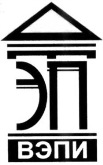 Автономная некоммерческая образовательная организация высшего образования«Воронежский экономико-правовой институт»(АНОО ВО «ВЭПИ»)УТВЕРЖДЕНОприказом АНОО ВО  «ВЭПИ»от___________ №___________Ректор ________С.Л. ИголкинКОМПЛЕКСНЫЙ ПЛАН научно-исследовательской работы АНОО ВО «ВЭПИ» и филиаловна 2018/2019 учебный год1. Основные направления фундаментальных и прикладных научныхисследований профессорско-преподавательского состава, диссертационныхработ, научной работы студентов2. Состав научных сотрудников3. Организация научных мероприятий4. Участие преподавателей в научных мероприятиях сторонних организаций5. Публикации штатных преподавателей:5.1. Монографии, учебники и пособия5.2. Статьи и тезисы6. Публикации преподавателей, работающих на условиях внешнего совместительства:6.1. Монографии, учебники и пособия6.2. Статьи и тезисы7. Организация студенческих научных мероприятий**** - включая конкурсы, гранты, конференции, научные семинары, круглые столы и т.п.8. Участие студентов в научных мероприятиях сторонних организаций9. Работа студенческих научных кружков и клубов10. Публикации студентов11. Защиты диссертаций12. Повышение квалификации преподавателейПроректор по научно-исследовательской работе                                                           И.В. Смольянинова№ п/пНаименование научных тем исследованийНаучные руководителинаправленийОрганизационно-экономическое планирование и прогнозирование в многоуровневом образовательном комплексе «школа-техникум-вуз предприятия»А.Э. АхмедовМониторинг и диагностика обеспечения финансовой устойчивости в многоуровневом образовательном комплексе «школа-техникум-вуз предприятия»И.М. СтанчинИнституциональные основы российской экономикиА.А. ГалкинУправление проектамиН.А. ЛуневаУправление предприятиемЮ. А. СаликовЭкономика образованияН.И. КузьменкоМенеджмент инновацийИ.В. КуксоваСингулярно возмущенные задачи оптимального управленияГ.А. КуринаМатематическое моделирование процессов и программное обеспечение работы подсистемы сбора и обработки информации экспертных системА.И. КустовАнализ математических моделей принятия решений в условиях экономической неопределенности.Е.О. ОкуневаОбоснование разработки обучающих информационных систем с элементами интеллектуальных алгоритмовВ.А. СкляровМолодежная преступность  в Центрально-Черноземном регионе: современное состояние, тенденции развития и прогнозВ.А. Лелеков,С.Т. ГавриловМатематическое моделирование процессов тепломассообмена в зданиях с/х назначенияА.М. МоисеенкоТенденции финансового состояния предприятий в  современных условиях хозяйствованияА.И. МерцаловаПроблемы  розыска угнанного и похищенного автотранспортаЯ.Н. КоротянецРазвитие управления интегрированными структурами АПК на основе планирования затратЕ.А. БоброваАктуальные вопросы становления и развития государственности и права в РоссииА.В. ПлаховОсновное социально-экономическое противоречие и формы его разрешенияТ.И. ФедькоПроблемы государственно-правового строительства в современной РоссииО.И. ГапоновОбеспечение эффективной управленческой деятельности социально-экономических систем в условиях инновационного развитияИ.В. Куксова,Ю.А. Саликов,Н.И. Кузьменко,И.А. Сумских,А.А. ГалкинИспользование учетно-аналитической функции при формировании финансового механизма устойчивого развития организацийА.Э. Ахмедов,И.М. Станчин,И.В. Смольянинова,Е.Ю. Давыдова,М.А. ШаталовФормирование и развитие механизма защиты прав и свобод личности: гражданско-правовые, административно-правовые и уголовно-правовые аспектыВ.А. Лелеков,А.М. Годовникова,С.Т. Гаврилов,И.В. Борискова,А.Н. Богомолов,Профессиональное становление и личностное развитие студентов-психологов на разных ступенях образованияЛ.В. Абдалина, Е.Н. Рябышева, А.А. Жигулин,О.П. Полухина, Н.И. Плаксина Экономико-математическое и компьютерное моделирование процессов принятия решений в условиях инновационного развитияА.И. Кустов,И.В. Шишков,В.Ю. Храмов,В.А. Скляров Формирование вертикально-интегрированных образовательных структур российского обществаД.В. ТретьяковМониторинг и диагностика обеспечения финансовой устойчивости в многоуровневом образовательном комплексе «Школа – техникум – ВУЗ – предприятие»Е.А. ГубертовОрганизационно-экономическое планирование и прогнозирование в многоуровневом образовательном комплексе «Школа – техникум – ВУЗ – предприятие»А.Ю. ЖильниковРазработка и реализация программы развития персонала социально-образовательных организаций Центрально-черноземного районаИ.В. ТаушанЧеловек и общество в условиях модернизации образовательных структурА.В. ОзероваВектор становления специалиста в образовательной среде вузаИ.Ю. КадацкихФормирование профессионально-значимых качеств  студентов вуза в системе современного образования «Школа – техникум – ВУЗ – предприятие»А.А. ЛаринаРазвитие опосредованного стимулирования инновационной деятельности организаций выполняющих НИОКРА.О. Рыжков Славяноведение и методы исторического исследованияА.В. Черных Развитие аудита в РФВ.В. Колесников № п/пФИОДолжностьУченая степеньСтатусГлеков Павел МихайловичНаучный сотрудник направления экономикаКандидат экономических наукВнутренний совместительПаукова Надежда ИвановнаНаучный сотрудник направления юриспруденцияКандидат юридических наукВнутренний совместительЛарина Аэлита АлександровнаНаучный сотрудник направления психологияКандидат психологических наукВнутренний совместительИголкина Галина ВладимировнаНаучный сотрудник (направление менеджмент)Кандидат экономических наукВнутренний совместительГалкин Андрей АлександровичНаучный сотрудник направления экономикаКандидат экономических наукВнутренний совместительБогомолов Александр НиколаевичНаучный сотрудник направления юриспруденция Кандидат юридических наукВнутренний совместительМерцалова Алла Ивановна Научный сотрудник направления экономикаКандидат экономических наукВнутренний совместительКоротянец Яков НиколаевичНаучный сотрудник направления юриспруденция Кандидат юридических наукВнутренний совместительСкляров Владимир АнатольевичНаучный сотрудник кафедры прикладной информатикиКандидат технических наукВнутренний совместительЖигулин Андрей АлексеевичНаучный сотрудник кафедры психологииКандидат психологических наукВнутренний совместительСтанчин Иван МихайловичНаучный сотрудник кафедры экономикиДоктор экономических наукВнутренний совместительКузьменко Наталья Ивановна Научный сотрудник кафедры менеджментаКандидат географических наукВнутренний совместительБорискова Инесса Васильевна Научный сотрудник кафедры государственно-правовых дисциплинКандидат юридических наукВнутренний совместительДерюшева Олеся ИвановнаНаучный сотрудник кафедры гражданского и трудового праваКандидат юридических наукВнутренний совместительКуценко Татьяна МихайловнаНаучный сотрудник кафедры уголовно-правовых дисциплинКандидат юридических наук,Внутренний совместительКолесников Виктор Викторович Научный сотрудник направления экономикаКандидат экономических наукВнутренний совместительОрлов Валерий ВасильевичНаучный сотрудник направления юриспруденция Кандидат юридических наукВнутренний совместитель№ п/пНазвание мероприятияУровень, вид мероприятияОрганизатор, местопроведенияДата проведения«Совершенствование финансовой среды для малого и среднего бизнеса»Круглый стол ко Дню финансистаА.Э. Ахмедов,  АНОО ВО «ВЭПИ»10.09.2018«Повышение эффективности управления финансами в организациях»Научно-практическая конференцияА.Э. Ахмедов,  АНОО ВО «ВЭПИ»13.09.2018«Новая экономическая политика»Круглый столА.Э. Ахмедов,  АНОО ВО «ВЭПИ»20.09.2018«Экономическая безопасность региона: современные проблемы и механизмы обеспечения»Научно-практическая конференцияА.Э. Ахмедов,  АНОО ВО «ВЭПИ»27.09.2018«Современные проблемы и тенденции развития экономики и управления в XXI веке»Научно-практическая конференцияА.Э. Ахмедов,  АНОО ВО «ВЭПИ»18.10.2018«Актуальные проблемы развития вертикальной интеграции системы образования, науки и бизнеса: экономические, правовые и социальные аспекты»Международная научно-практическая конференцияА.Э. Ахмедов,  АНОО ВО «ВЭПИ»25.10.2018«Глобальная стратегия развития российской экономики»Круглый столА.Э. Ахмедов,  АНОО ВО «ВЭПИ»15.11.2018«День профессии»Научно-практическая конференция, посвященная Дню бухгалтераА.Э. Ахмедов,  АНОО ВО «ВЭПИ»22.11.2018«Бизнес-технологии в России: теория и практика»Научно-практическая конференцияА.Э. Ахмедов,  АНОО ВО «ВЭПИ»23.11.2018«Зеленая» экономика как вектор развития»Круглый столА.Э. Ахмедов,  АНОО ВО «ВЭПИ»13.12.2018«Инновационная экономика: инструменты и механизмы современного развития»Научно-практическая конференцияА.Э. Ахмедов,  АНОО ВО «ВЭПИ»20.12.2018«Цифровизация экономики: мировой опыт»Круглый столА.Э. Ахмедов,  АНОО ВО «ВЭПИ»07.02.2019«Проблемы и перспективы развития бухгалтерского учета и налогообложения в России»Научно-практическая конференцияА.Э. Ахмедов,  АНОО ВО «ВЭПИ»14.02.2019«Актуальные направления модернизации бухгалтерского учета»Научно-практическая конференцияА.Э. Ахмедов,  АНОО ВО «ВЭПИ»28.02.2019«Проблемы и перспективы развития образования в России»Научно-практическая конференцияА.Э. Ахмедов,  АНОО ВО «ВЭПИ»14.03.2019Научно-практическая конференция«Роль государства в экономике»А.Э. Ахмедов,  АНОО ВО «ВЭПИ»21.03.2019«Современная система образования: опыт прошлого – взгляд в будущее»Научно-практическая конференцияА.Э. Ахмедов,  АНОО ВО «ВЭПИ»28.03.2019«Реалии экономического кризиса»Внутривузовская научно-практическая конференцияА.Э. Ахмедов,  АНОО ВО «ВЭПИ»04.04.2019«Инновационные технологии: основные признаки и роль в развитии современного общества»Научно-практическая конференцияА.Э. Ахмедов,  АНОО ВО «ВЭПИ»11.04.2019«Истотная экономика – будущее России»Научно-практическая конференцияА.Э. Ахмедов,  АНОО ВО «ВЭПИ»23.05.2019 «Россия на пути к цифровой экономике»Научный семинарН.А. Лунева,АНОО ВО «ВЭПИ»17.09.2018Научный семинар по проблемам менеджмента Научный семинарН.И. Кузьменко,АНОО ВО «ВЭПИ»01.10.2018 «Качество подготовки студентов, обучающихся по направлению Менеджмент»Научный семинарА.А. Галкин,АНОО ВО «ВЭПИ»13.11.2018 «Проблемы инновационного развития российской экономики»Научный семинарИ. В. Куксова,АНОО ВО «ВЭПИ»12.02.2019 «Влияние санкций на экономическое развитие России»Научный семинарН.А. Лунева,АНОО ВО «ВЭПИ»06.12.2018 «Менеджмент: вчера, сегодня, завтра»Учебно-научная конференцияН.А. Лунева,АНОО ВО «ВЭПИ»05.03.2019 «Актуальные вопросы управления персоналом»Учебно-научная конференцияН.И. Кузьменко,АНОО ВО «ВЭПИ»12.04.2019Олимпиада по менеджментуОлимпиада И.С. Иголкин,АНОО ВО «ВЭПИ»15.05.2019 «Система образования и рынок труда»Круглый столА.А. Галкин,АНОО ВО «ВЭПИ»16.10.2018 «Проблемы организации практики в вузе»Круглый столН.И. Кузьменко,АНОО ВО «ВЭПИ»26.09.2018 «Актуальные проблемы современного менеджмента»Публичная лекцияЮ. А. Саликов,АНОО ВО «ВЭПИ»20.11.2018 «Россия в глобальной экономике»Публичная лекцияИ. В. Куксова,АНОО ВО «ВЭПИ»25.03.2019 «Проблемы менеджмента предприятий с государственным участием» Панельная дискуссияИ. В. Куксова,АНОО ВО «ВЭПИ»21.12.2018 «Демографический аспект экономического развития современной России»Панельная дискуссияН.А. Лунева,АНОО ВО «ВЭПИ»26.02.2019  «Повышение производительности труда в российской экономике»Круглый столЮ.А. Саликов,АНОО ВО «ВЭПИ» 23.04.2019 «Развитие вузовской науки»Круглый столА.А. Галкин,АНОО ВО «ВЭПИ»21.05.2019 «Инновационные технологии в менеджменте»Учебно-научная конференцияА.А. Галкин,АНОО ВО «ВЭПИ» 11.12.2018Учебно-научная конференция по вопросам инноваций в образовательном процессеУчебно-научная конференцияН.А. Лунева,АНОО ВО «ВЭПИ»28.11.2018 «Развитие агропромышленного комплекса России»Научный семинарН.А. Лунева,АНОО ВО «ВЭПИ»24.10.2018 «Стратегическое развитие регионов»Научный семинарН.И. Кузьменко,АНОО ВО «ВЭПИ»23.11.2018  «Развитие особых экономических зон в России»Научный семинарА.А. Галкин, АНОО ВО «ВЭПИ»20.09.2018 «Развитие системы непрерывного образования»Научный семинарИ.В. Куксова,АНОО ВО «ВЭПИ»07.10.2018«Методы линейного программирования в современной экономике»Научно-учебный семинарГ.А. Курина,АНОО ВО «ВЭПИ»28.09.2018«Математические методы и информационные техно-логии в экономике и социальной сфере»Открытое заседание научного кружкаМ.М. Портнов,АНОО ВО «ВЭПИ»12.10.2018«Современные сервисы доступа к госуслугам»Научно-методический семинарВ.А. Скляров,АНОО ВО «ВЭПИ»15.10.2018«Математические модели, моделирование и прогнозирование в современной экономике»Открытое заседание научного кафедрального кружкаМ.М. Портнов,АНОО ВО «ВЭПИ»02.11.2018«Учебно-научная конференция по информационным технологиям в педагогике»Научное мероприятие, межкафедральный семинарА.И. Кустов,АНОО ВО «ВЭПИ»15.11.2018«Математические методы и модели, их применение в современной экономике»Студенческая конференцияГ.А. Курина,АНОО ВО «ВЭПИ»23.11.2018«Совершенствование коммуникации между студентами и преподавателем в высшей школе»Научный семинарЕ.О. Окунева,АНОО ВО «ВЭПИ»05.12.2018«Применение информационных технологий для визуализации контента в образовании»Круглый столМ.М. Портнов,АНОО ВО «ВЭПИ»12.12.2018«Информационные технологии в экономике и социальной сфере»Студенческая конференцияМ.М. Портнов,АНОО ВО «ВЭПИ»18.12.2018«Современныекоммуникационные технологии в бизнесе»Научное мероприятие, круглый столВ.А. Скляров,АНОО ВО «ВЭПИ»04.02.2019«Выдающиеся экономисты иматематики»Научный семинарЕ.О. Окунева,АНОО ВО «ВЭПИ»14.02.2019«Информационные технологии или живое общение»Круглый столА.И. Кустов,АНОО ВО «ВЭПИ»27.02.2019«Проблема приме-нения интеллектуальных информационных систем при обучении»Семинар – дискуссияВ.А. Скляров,АНОО ВО «ВЭПИ»13.03.2019«Квазиимпульсные воздействия на системы с дискретными состояниями»Научно-методический семинарА.И. Кустов,АНОО ВО «ВЭПИ»19.03.2019«Экспертные оценки и проблемы их применения»Семинар – дискуссияМ.М. Портнов,АНОО ВО «ВЭПИ»25.03.2019«Мультимедийный контент, как инструмент современного преподавателя»Научный семинарВ.А. Скляров,АНОО ВО «ВЭПИ»03.04.2019«Математические модели и методы как инструменты исследования экономики с последующей публикацией в «Территории науки»ВебинарМ.М. Портнов,АНОО ВО «ВЭПИ»08.04.2019«Применение линей-ной алгебры в экономике»Круглый столГ.А. Курина,АНОО ВО «ВЭПИ»12.04.2019«Учебно-научная конференция по математическим методам в экономике»Научное мероприятие, конференцияМ.М. Портнов,АНОО ВО «ВЭПИ»13.05.2019«Математические методы и информационные техно-логии в экономике и социальной сфере»Открытое заседание научного кружкаГ.А. Курина,АНОО ВО «ВЭПИ»23.05.2019«Проблемы восприятия информации математических дисциплин  и применение информационных технологий»Методико-педагогический семинарМ.М. Портнов,АНОО ВО «ВЭПИ»12.06.2019«Расчет рисков финансовых портфелей в условиях санкций»Учебный семинарА.И. Кустов,АНОО ВО «ВЭПИ»17.06.2019«Личностные детерминанты развития профессионализма преподавателя»Научно-практический семинарЛ.В. Абдалина,АНОО ВО «ВЭПИ»Сентябрь 2018«Готовность преподавателя вуза к инновационной деятельности»Научный семинарА.А. Жигулин,АНОО ВО «ВЭПИ»Октябрь 2018«Рефлексия в структуре профессионализма преподавателя вуза»Публичная лекцияЕ.Н. Рябышева,АНОО ВО «ВЭПИ»Ноябрь 2018«Проблемы социализации студента-психолога на этапе профессионального становления в вузе»ВебинарО.П. Полухина,АНОО ВО «ВЭПИ»Декабрь 2018«Эколого-психологические проблемы»Публичная лекцияА.Т. Козлов,АНОО ВО «ВЭПИ»Январь 2019«Инновационные технологии обучения психологов в вузе»Круглый столН.А. Клевцова,АНОО ВО «ВЭПИ»Февраль 2019«Психологическое здоровье преподавателя и студента»Научный семинарВ.А. Зайцева,АНОО ВО «ВЭПИ»Март 2019«Развитие корпоративной культуры преподавателя»ТренингН.А. Плаксина,АНОО ВО «ВЭПИ»Апрель 2019«Культура речи преподавателя вуза»Круглый столО.Ю. Духанина,АНОО ВО «ВЭПИ»Май 2019«Антитеррористические ценности современного студента»Научно-практический семинарЛ.В. Абдалина,АНОО ВО «ВЭПИ»Май 2019«Школа науки»ТьюторствоЛ.В. Абдалина,АНОО ВО «ВЭПИ»Октябрь-ноябрь 2018«Школа науки»ТьюторствоЕ.Н. Рябышева,АНОО ВО «ВЭПИ»Март-апрель 2019«Предприимчивость как профессионально-важное качество преподавателя»Дистанционный круглый столЛ.В. Абдалина,АНОО ВО «ВЭПИ»Декабрь 2018«Инновационные аспекты преподавательской деятельности»Творческие отчетыАНОО ВО «ВЭПИ»Март 2019«Какой я преподаватель?»Социологическое исследованиеВ.О. Ушаков,АНОО ВО «ВЭПИ»Февраль 2019«Мой научный рейтинг»Выставка достижений в области научных публикацийАНОО ВО «ВЭПИ»Июнь 2019«Ценности инновационной деятельности преподавателя»Дистанционный круглый столВ.О. Ушаков,АНОО ВО «ВЭПИ»Март 2018«Проблемы подросткового суицида в современном обществе»Научный семинарАНОО ВО «ВЭПИ»Апрель 2019«Гендерные аспекты межличностных отношений в юношеском возрасте»ТренингО.П. Полухина,АНОО ВО «ВЭПИ»Декабрь 2018«Сознание как основа успеха»Публичная лекцияЕ.Н. Рябышева,АНОО ВО «ВЭПИ»Июнь 2019 «Пенсионная реформа в 2018 году и на ближайшую перспективу»Публичная лекцияЕ.А. Овсянникова, АНОО ВО «ВЭПИ»Октябрь 2018  «Форма российского государства на современном этапе»Публичная лекцияК.В. Великанов АНОО ВО «ВЭПИ»Октябрь 2018  «Теория и практика учебно-воспитательной работы в учреждениях среднего профессионального образования»Научно-методический семинарК.В. Великанов, С.В. Мартынов АНОО ВО «ВЭПИ»Ноябрь 2018  «Особенности организации работы клиентских служб Пенсионного фонда России»Публичная лекцияЕ.В. Чернышова, АНОО ВО «ВЭПИ»Ноябрь 2018 «Экономические, правовые и педагогические проблемы подготовки специалистов среднего звена на современном этапе»Внутривузовская учебно-научная конференцияКафедры факультета СПО, АНОО ВО «ВЭПИ»Декабрь 2018  «Проблемы занятости молодежи в современных социально-экономических условиях»Круглый столАНОО ВО «ВЭПИ»,г. ВоронежФевраль 2019  «Уголовная ответственность несовершеннолетних»Публичная лекцияН.Н. Глушкова, АНОО ВО «ВЭПИ»Март 2019  «Молодежь и  административная ответственность»Публичная лекцияК.В. Великанов, АНОО ВО «ВЭПИ»Апрель 2019«Российская юридическая наука: состояние и перспективы развития на современном этапе»Круглый столА.М. Годовникова, С.Т. Гаврилов, Б.О. Блашенцев АНОО ВО «ВЭПИ»Сентябрь 2018«Вопросы совершенствования избирательной системы в регионах России»Научный семинарС.Н. Махина, Ю.В. Лукьяненко, И.В. Борискова, К.В. Великанов АНОО ВО «ВЭПИ»Октябрь 2018«Роль Воронежской областной Думы в развитии парламентаризма в регионе»Круглый столС.Н. Махина, Г.А. Наквасина,И.В. Борискова, К.В. Великанов АНОО ВО «ВЭПИ»Ноябрь 2018«Современные возможности судебной медицины в уголовном и гражданском процессе»Научный семинарЛ.П. Блашенцева, С.Т. Гаврилов, И.Ю. Фролова АНОО ВО «ВЭПИ»Ноябрь 2018«Коррупции в России и проблемы повышения эффективности противодействия ей»ВебинарЕ.Б. Кургузкина, С.Т. Гаврилов,Б.О. Блашенцев, А.Н. Богомолов АНОО ВО «ВЭПИ»Декабрь 2018«Роль адвокатов в современном российском обществе (с приглашением практикующих адвокатов)»Научный семинарА.М. Годовникова, И.Ю. Фролова, Т.В. Рязанцева, К.А. Сорокин АНОО ВО «ВЭПИ»Январь 2019«Современная криминология: проблемы и перспективы»Круглый столВ.А. Лелеков, Е.Б. Кургузкина, С.Т. Гаврилов АНОО ВО «ВЭПИ»Февраль 2019«Новые тенденции развития российского  гражданского права»Научный семинарА.М. Годовникова, С.Н. Махина, О.И. Дерюшева АНОО ВО «ВЭПИ»Февраль 2019«Проблемы совершенствования преподавания теории и истории государства и права»Круглый столВ.И. Иванов, Ю.В. Лукьяненко АНОО ВО «ВЭПИ»Март 2019«Правозащитная деятельность в Воронежской области и перспективы ее развития»Круглый столС.Н. Махина, Т.М. Куценко, И.Ю. Фролова АНОО ВО «ВЭПИ»Апрель 2019«Современное российское право и актуальные проблемы его совершенствования»Научно-практическая конференцияА.М. Годовникова, С.Т. Гаврилов, Б.О. Блашенцев АНОО ВО «ВЭПИ»Апрель 2019«Роль преподавателей кафедры в развитии правовой науки»Конкурс на лучшую научную работуА.М. Годовникова, С.Т. Гаврилов, Б.О. Блашенцев АНОО ВО «ВЭПИ»Май 2019«Управление предприятиями на основе планирования затрат»СеминарЕ.А. Боброва Филиал в г. Орел25.04.2019-30.04.2019«Экономические, социальные и правовые вопросы современности»КонференцияЕ.В. Салматинова, Филиал в г. Орел01.03.2019-10.03.2019 «Правовые институты гражданского общества в повседневной практике»СеминарТ.И. Федько,Филиал в г. Орел 15.01.2019-20.01.2019«Экономические, социальные и правовые проблемы развития страны»СеминарЕ.В. Салматинова, Филиал в г. Орел15.03.2019-20.03.2019«Современное состояние и проблемы развития финансовой системы России»СеминарА.И. Мерцалова, Филиал в г. Орел10.12.2018-15.12.2018«Проблемы государственно-правового строительства в современной России»СеминарО.И. Гапонов,Филиал в г. Орел15.12.2018-20.12.2018 «Российский опыт и перспективы деятельности органов полиции»СеминарЯ.Н. Коротянец, Филиал в г. Орел05.11.2018-10.11.2018«Современные проблемы развития бухгалтерского учета, анализа и аудита»СеминарА.И. Мерцалова, Филиал в г. Орел20.03.2019-24.03.2019«Государство и право в современных условиях мирового правопорядка»СеминарО.И. Гапонов,Филиал в г. Орел10.05.2019-15.05.2019«Психология экономики и права, как сфер общественной жизни»СеминарЕ.В. Салматинова, Филиал в г. Орел10.04.2019-14.04.2019 «Россия в системе мирохозяйственных отношений»Интернет-конференцияА.И. Мерцалова, Филиал в г. Орел10.11.2018-18.11.2018 «Ресурсосберегающие технологии при хранении сочного растительного сырья»СеминарА.М. Моисеенко,  Филиал в г. Орел25.04.2019-30.04.2019«Актуальные проблемы налогообложения малого бизнеса»СеминарА.В. Плахов, Филиал в г. Орел10.12.2018-15.12.2018 «Гражданское общество в  современной России»КонференцияО.И. Гапонов,Филиал в г. Орел10.01.2019-15.01.2019Конкурс рукописей преподавателей по экономической тематикеКонкурсЕ.В. Салматинова, Филиал в г. Орел15.04.2019- 20.04.2019«Проблемы противодействия экстремизму в молодежной среде»СеминарА.В. Плахов, Филиал в г. Орел15.11.2018-20.11.2018Конкурс рукописей преподавателей по юридической тематикеКонкурсЕ.В. Салматинова, Филиал в г. Орел10.05.2019-15.05.2019 «Функциональные стили русского литературного языка»СеминарО.Н. Кныш, Филиал в г. Орел10.02.2019-15.02.2019«Экономические и правовые отношения в современных российских условиях»КонференцияЕ.В. Салматинова, Филиал в г. Орел05.05.2019-10.05.2019 «Учет затрат на производство продукции»Презентация учебного пособияЕ.А. Боброва,Филиал в г. Орел15.03.2019-20.03.2019 «Банковское дело»Презентация учебного пособияА.И. Мерцалова, Филиал в г. Орел25.04.2019-30.04.2019 «Базовой лекции «Организационная культура – залог успешной деятельности организации»Презентация учебного пособияЕ.А. Боброва,Филиал в г. Орел15.01.2019-20.01.2019«Экстремизм – проблема XXI века»Круглый столЯ.Н. Коротянец, Филиал в г. Орел14.02.2019«Предпринимательское  право»Презентация учебно-методического пособияА.В. Плахов, Филиал в г. Орел10.03.2019-17.03.2019 «Математическое моделирование и проектирование»Презентация учебного пособияА.М. Моисеенко,  Филиал в г. Орел15.01.2019-20.01.2019 «Использование математического аппарата при исследовании технологических процессов»СеминарА.М. Моисеенко,  Филиал в г. Орел01.03.2019-05.03.2019 «Правовая система России: проблемы совершенствования»СеминарО.И. Гапонов,Филиал в г. Орел10.12.2018-15.12.2018 «Преступления против жизни и здоровья»СеминарЯ.Н. Коротянец, Филиал в г. Орел25.04.2019-30.04.2019«Проблемы преподавания юридических дисциплин в вузе»Научный семинарТ.А. Бородкина, А.Н. Богомолов Филиал в г. РоссошьДекабрь 2018«Проблемы преподавания экономических  дисциплин в вузе»Научный семинарТ.А. Бородкина, В.Н. Иванов Филиал в г. РоссошьФевраль  2019«Проблемы преподавания гуманитарных дисциплин в вузе»Научный семинарТ.А. Бородкина, Т.А. МегирьянцФилиал в г. Россошь Март  2019«Арт-терапия в психологическом консультировании»Мастер-класс по психологииИ.Ю. Кадацких,Филиал в г. Старый Оскол22.09.2018«Лаборатория закона»Открытое учебное судебное заседаниеП.С. Прасолова, Филиал в г. Старый ОсколОктябрь 2018 «Основы коммуникативной компетентности»Мастер-класс по психологииИ.Ю. Кадацких, Филиал в г. Старый ОсколОктябрь 2018 «Становление государственности на территории Древней Руси»Публичная лекцияД.В. Третьяков,Филиал в г. Старый ОсколНоябрь 2018 «Австрийская школа экономики: основатели и основные концепции(часть 1)»Публичная лекцияЕ.А.  Губертов, Филиал в г. Старый ОсколНоябрь 2018 «Австрийская школа экономики: основатели и основные концепции(часть 2)»Публичная лекцияЕ.А.  Губертов, Филиал в г. Старый ОсколНоябрь 2018.«Этнический мир человека»Мастер-класс по психологииИ.Ю. Кадацких, Филиал в г. Старый ОсколНоябрь 2018 «Инновационные подходы к решению социально-экономических, правовых и педагогических проблем в условиях развития современного общества»IV Международная научно-практическая конференцияТ.Ю. Заблоцкая,Филиал в г. Старый ОсколНоябрь 2018 «Развитие лидерских качеств»Семинар-тренингИ.Ю. Кадацких, Филиал в г. Старый ОсколДекабрь 2018.«Арт-терапия»Семинар-тренингИ.Ю. Кадацких, Филиал в г. Старый ОсколФевраль 2019 «Конкурс научных работ среди преподавателей»Конкурснаучных работТ.Ю. Заблоцкая,Филиал в г. Старый ОсколМарт 2019 «Формирование команды»Семинар-тренингИ.Ю. Кадацких, Филиал в г. Старый ОсколМарт 2019«Экономическая психология: современное состояние и перспективы развития(Неделя науки)»Публичная лекцияЕ.А.  Губертов, Филиал в г. Старый Оскол Апрель 2019 «Мифология как древнейшая форма мировоззрения(Неделя науки)»Публичная лекцияД.В. Третьяков, Филиал в г. Старый ОсколАпрель 2019«Производство стали в России: современное состояние и перспективы развития»Публичная лекцияВ.П. Самарина,Филиал в г. Старый ОсколАпрель 2019«Управление конфликтом»Семинар-тренингИ.Ю. Кадацких, Филиал в г. Старый ОсколАпрель 2019«Этнический мир человека»Мастер-класс по психологииИ.Ю. Кадацких, Филиал в г. Старый ОсколАпрель 2019«Уголовный процесс»Открытое учебное судебное заседаниеП.С.  Прасолова, Филиал в г. Старый ОсколАпрель 2019«Правовые проблемы регулирования налогового законодательства»Круглый столг. ЛипецкСентябрь 2018«Математические методы исследований в экономике»Внутри вузовская конференцияг. ЛипецкОктябрь 2018«День молодого избирателя»Брей-рингг. ЛипецкОктябрь 2018«Конституционное право»Учебно-практическая-конференцияг. ЛипецкНоябрь 2018«Маркетинг»Учебно-практическая-конференцияг. ЛипецкНоябрь 2018«Современные проблемы эффективного развития и использования экономического потенциала и пути их решения»Межвузовская научно-практическая конференцияг. ЛипецкДекабрь 2018«Региональная экономика и право: тенденции, проблемы и перспективы развития»Научно-практическая конференцияг. ЛипецкДекабрь 2018«Трудовое право»Вебинарг. ЛипецкДекабрь 2018«Математические методы в экономике»Конференцияг. ЛипецкФевраль 2019«Проверки контролирующими органами: что нужно знать организации и как защитить свои права»Вебинарг. ЛипецкФевраль 2019«Гражданское право»Вебинарг. ЛипецкМарт 2019«Экономические, социально-гуманитарные и правовые вопросы»Конференцияг. ЛипецкМарт 2019«Маркетинговые дисциплины»Конференцияг. ЛипецкАпрель 2019«Мировая экономика»Вебинарг. ЛипецкАпрель 2019Общеинститутская тема: бюджетирование и управленческий учет в организацииСеминарг. ЛипецкАпрель 2019«Финансовые дисциплины»Конференцияг. ЛипецкАпрель 2019 «Проблема утилизации мусора на планете»Публичная лекцияО.В. Лавлинская, АНОО ВО «ВЭПИ»Сентябрь 2018  «Интеграция средств начальной военной подготовки и физической культурыПубличная лекцияИ.В. Медведиров, АНОО ВО «ВЭПИ»Октябрь 2018  «Теория и практика учебно-воспитательной работы в учреждениях среднего профессионального образования»Научно-методический семинарК.В. Великанов,  С.В. Мартынов АНОО ВО «ВЭПИ» Ноябрь 2018 «Экономические, правовые и педагогические проблемы подготовки специалистов среднего звена на современном этапе»Внутривузовская заочная учебно-научная конференцияКафедры факультета СПО АНОО ВО «ВЭПИ»Декабрь 2018 Экспозиция (обзор) коллажей на тему "Im Trend der Zeit" ("Следуя за временем")ЭкспозицияВ.И. Бахлина, АНОО ВО «ВЭПИ»Декабрь 2018  «Проблемы занятости молодежи в современных социально-экономических условиях»Круглый столАНОО ВО «ВЭПИ», г. ВоронежФевраль 2019  «Математика в профессиональной деятельностиПубличная лекцияЛ.Г. Балахнина, АНОО ВО «ВЭПИ»Февраль 2019  «Роль иностранного языка в профессиональной деятельности»Публичная лекцияМ.Г. Романчук, АНОО ВО «ВЭПИ»Март 2019  «Современные проблемы экономики и бухгалтерского учета»Круглый стол Н.А. Бебнева, АНОО ВО «ВЭПИ»Ноябрь 2018«Автоматизированные системы бухгалтерского учета»Публичная лекцияС.В. Мартынов, АНОО ВО «ВЭПИ»Ноябрь 2018 «Банковская система Российской Федерации»Публичная лекцияИ.И. Гаврилова, АНОО ВО «ВЭПИ»Ноябрь 2018 «Теория и практика учебно-воспитательной работы в учреждениях среднего профессионального образования»Научно-методический семинарК.В. Великанов, С.В. Мартынов, АНОО ВО «ВЭПИ»Ноябрь 2018  «Экономические, правовые и педагогические проблемы подготовки специалистов среднего звена на современном этапе»Внутривузовская заочная учебно-научная конференцияКафедры факультета СПО АНОО ВО «ВЭПИ»,Декабрь 2018  «Проблемы занятости молодежи в современных социально-экономических условиях»Круглый столАНОО ВО «ВЭПИ»,г. ВоронежФевраль 2019  «Проблемы современного документооборота»Публичная лекцияА.И. Шмойлова, АНОО ВО «ВЭПИ»Апрель 2019  «Решение проблемы выбора субъектов экономики»Публичная лекцияН.А. Бебнева, АНОО ВО «ВЭПИ»Март 2019 №п\пФ. И.О.Название  мероприятияСтатусмероприятияОрганизатор, место проведенияСроки проведенияА.Э. Ахмедов, И.В. Смольянинова, М.А. Шаталов «Конкурентоспособность национального агропродовольственного комплекса в условиях глобальныхвызовов: оценка и перспективы»ВсероссийскаяконференцияИнститут аграрных проблем Российской академии наук, Саратов23.10.2018 М.А. Шаталов «Закономерности развития региональныхагропродовольственных систем»ВсероссийскаяконференцияИнститут аграрных проблем Российской академии наук, г. Саратов24.10.2018 Н.И. Кузьменко Актуальные вопросы студенческой наукиВнтривузовская конференция ВГПУ, г. ВоронежАпрель 2019Н.А. Лунёва Внутривузовская конференцияВнтривузовская конференция ВГПУ, г. ВоронежМарт 2019А.А. Галкин Внутривузовская конференцияВнтривузовская конференция ВГУИТ, г. ВоронежМарт 2019А.А. Галкин Внутривузовская конференцияВнтривузовская конференция ВГСА, г. ВоронежМарт 2019Ю.А. Саликов Внутривузовская конференцияВнтривузовская конференция ВГУИТ, г. ВоронежДекабрь 2018Ю.А. Саликов Внутривузовская конференцияВнтривузовская конференция ВГУ, г. ВоронежАпрель 2019И.В. Куксова Внутривузовская конференцияВнтривузовская конференция ВГУ, г. ВоронежНоябрь 2018И.В. Куксова Внутривузовская конференцияВнтривузовская конференция ВГУ, г. ВоронежАпрель 2019Ю.А. Саликов Внутривузовская конференцияВнтривузовская конференция ВГУ, г. ВоронежМарт 2019И.В. Куксова Внутривузовская конференцияВнтривузовская конференция ВГУ, г. ВоронежАпрель 2019И.С. Иголкин Внутривузовская конференцияВнтривузовская конференция ВГУ, г. ВоронежАпрель 2019Г.А. Курина «Четвертая международная конференция по анализу и прикладной математике»Международная  конференцияБлижневосточный университет, Никосия06.09.2018-09.09.2018Г.А. Курина «11-я Российская мультиконференция по проблемам управления (РМКПУ-2018)»РоссийскийГосударствен-ный научный центр Российской федерации АО «Концерн «ЦНИИ «Электропри-бор»02.10.2018-04.10.2018А.И. Кустов «Информационные технологии проектного менеджмента, организация цепочек обратной связи»Международная научно-практическаяконференцияВФ РЭУ им. Г.В.Плеханова г. ВоронежАпрель 2019 Е.О. Окунева «Фундаментальные и прикладные вопросы гуманитарных и экономических наук»Межвузовская научно-практическая конференцияВоронежский институт (филиала) АНО ВО Московского гуманитарно-экономического университета,г. Воронеж24.10.2018 Е.О. Окунева «Применение инновационных технологий в преподавании математических дисциплин в школе и в вузе»ВсероссийскаяконференцияВсероссийская научно-практическая конференция (с международным участием), г. Борисоглебск 05.11.2018 Л.В. Абдалина«Профессиональная компетентность педагога» НПКМОУ СОШ № 102Апрель 2019Л.В. Абдалина«Антропоцентрические науки: инновационный взгляд на образование и развитие личности»МНПКВГТУ,ВГУ14.11.2018-15.11.2018Л.В. Абдалина«Педагогическое образование; вызовы 21 века»МНПКСГСПУ04.11.2018-05.11.2018А.И. Шмойлова«Профессиональная компетентность педагога» НПКМОУ СОШ № 102Апрель 2019А.И. Шмойлова«Антропоцентрические науки: инновационный взгляд на образование и развитие личности»МНПКВГТУ,ВГУ14.11.2018-15.11.2018В.И. Бахлина«Профессиональная компетентность педагога» НПКМОУ СОШ № 102Апрель 2019О.Ю. Духанина«Профессиональная компетентность педагога» НПКМОУ СОШ № 102Апрель 2019О.Ю. Духанина«Антропоцентрические науки: инновационный взгляд на образование и развитие личности»МНПКВГТУ,ВГУ14.11.2018-15.11.2018А.А. Жигулин«Профессиональная компетентность педагога»НПКМОУ СОШ № 102Апрель 2019В.А. Зайцева«Профессиональная компетентность педагога» НПКМОУ СОШ № 102Апрель 2019В.А. Зайцева«Антропоцентрические науки: инновационный взгляд на образование и развитие личности»МНПКВГТУ,ВГУ14.11.2018-15.11.2018Н.А. Клевцова«Профессиональная компетентность педагога» НПКМОУ СОШ № 102Апрель 2019Н.А. Клевцова«Антропоцентрические науки: инновационный взгляд на образование и развитие личности»МНПКВГТУВГУ14.11.2018-15.11.2018А.Т. Козлов«Профессиональная компетентность педагога» НПКМОУ СОШ № 102Апрель 2019О.О. Пантелеева«Профессиональная компетентность педагога» НПКМОУ СОШ № 102Апрель 2019Н.И. Плаксина«Профессиональная компетентность педагога»НПКМОУ СОШ № 102Апрель 2019Н.И. Плаксина«Антропоцентрические науки: инновационный взгляд на образование и развитие личности»МНПКВГТУ,ВГУ14.11.2018-15.11.2018О.П. Полухина«Профессиональная компетентность педагога» НПКМОУ СОШ № 102Апрель 2019О.П. Полухина«Антропоцентрические науки: инновационный взгляд на образование и развитие личности»МНПКВГТУ,ВГУ14.11.2018-15.11.2018О.П. Полухина«Педагогическое образование; вызовы 21 века» МНПКСГСПУ14.11.2018-15.11.2018Е.Н. Рябышева«Профессиональная компетентность педагога» НПКМОУ СОШ № 102Апрель 2019В.С. Шелестов«Профессиональная компетентность педагога» НПКМОУ СОШ № 102Апрель 2019Г.В. Черникова«Личность в социуме, государстве, истории»Региональная научная конференцияИсторический факультет Воронежского государственного университета01.02.2019Г.В. Черникова«Российское общество и государство в социально-гуманитарном измерении: прошлое, настоящее, будущее»Межвузовский научный семинарИсторический факультет Воронежского государствен-ного университета19.04.2019И.В. Варлыгина«Научно-практическая конференция адвокатской палаты Воронежской области»РегиональныйАдвокатская палата Воронежской области. Воронеж, ул. Кирова, д. 22, 3 этажежемесячноЕ.Б. Кургузкина«Ежегодная научно-практическая конференция ЦФ РГУП(г. Воронеж)»ВсероссийскаяЦФ РГУП(г. Воронеж)Апрель 2019Е.Б. Кургузкина«Ежегодная научно-практическая конференция института ФСИН»ВсероссийскаяВоронежский институт ФСИНМай 2019Б.О. Блашенцев«Проблемы развития российского права»Всеросийская научно-практическая конференцияООО «ВЭЛБОРН»,г. ВоронежАпрель 2018Ю.В. Лукьяненко«Актуальные проблемы развития российкого общества»Международная конференцияВИВТ,г. ВоронежАпрель 2018О.И. Дерюшева«Актуальные проблемы совершенствования деятельности подразделений УИС на современном этапе»Межвузовская конференцияФКОУ ВО «ФСИН России»,г. ВоронежНоябрь 2017А.Н. Богомолов«Актуальные проблемы совершенствования деятельности подразделений УИС на современном этапе»Межвузовская конференцияФКОУ ВО «ФСИН России»,г. ВоронежАпрель 2018Л.В. Карасик«Актуальные проблемы совершенствования деятельности подразделений УИС на современном этапе»Межвузовская конференцияФКОУ ВО «ФСИН России»,г. ВоронежАпрель 2018Е.А. Боброва«Современные тенденции развития менеджмента и государственного управления:материалы»Межрегиональная научно-практическая конференцияОФ РАНХиГС20.01.2019-27.01.2019 Е.А. Боброва«Научно-технический прогресс: актуальные и перспективные направления будущего»III Международная научно-практическая конференцияг. КемеровоСентябрь 2018г.А.М. Моисеенко«Компьютерное моделирование профессиональной деятельности»Межрегиональная научно-практическая конференцияОГАУМарт 2019О.И. Гапонов«Актуальные проблемы государственно-правового строительства: история и современность»Всероссийская конференцияОрЮИ МВД, г. ОрелМарт 2019А.И. Мерцалова«Актуальные вопросы развития национальной экономики»5 Международная научно-практическая конференцияПермский государственныйнациональный. исследовательский университетг. ПермьАпрель 2019О.И. Гапонов, А.И. Мерцалова«Новая наука: опыт, традиции, инновации»Международная научно- практическая конференцияг. Омск. в 2 ч.Ч.1 - Стерлитамак: РИЦ АМИМарт 2019Е.А. Боброва«Бакановские чтения»Международный экономический форумКафедра «Бухгалтерский учет, анализ и аудит», г.Орел, ОрелГИЭТОктябрь – ноябрь 2018А.И. Мерцалова«Россия в системе мирохозяйственных связей»Международная конференцияФГБОУ ВПО «ОрелГИЭТ»Ноябрь 2018Я.Н. Коротянец«Россия в системе мирохозяйственных связей»Международная конференцияФГБОУ ВПО «ОрелГИЭТ»Ноябрь 2018О.И. Гапонов«Актуальные проблемы государственно-правового строительства: история и современность»Всероссийская конференцияОрЮИ МВД, г. ОрелМарт 2019О.А. Гороховский«Современное уголовно-процессуальное право России – уроки истории и проблемы дальнейшего реформирования»Международная конференцияОрЮИ МВД, г. ОрелОктябрь 2018О.А. Гороховский«Уголовно-процессуальные  и криминалистические проблемы борьбы с преступностью в современных условиях»Международная конференцияОрЮИ МВД, г. ОрелМай 2019О.А. Гороховский«Управление деятельностью по обеспечению безопасности дорожного движения (состояние, проблемы, пути совершенствования)»Международная конференцияОрЮИ МВД, г. ОрелМарт 2019А.М. Моисеенко«Моделирование и прогнозирование в управлении»Межвузовская конференцияОГАУОктябрь 2018Т.А. Бородкина«Одаренные дети» 2019Районный форумОтдел образования и молодежной политики Россошанского муниципального района Воронежской областиМарт 2019Т.А. БородкинаX школьная научно-практическая конференция МКОУ СОШ № 10Научно-практическая конференцияМКОУ СОШ № 10Апрель 2019Т.А. МегирьянцX школьная научно-практическая конференция МКОУ СОШ № 10Научно-практическая конференцияМКОУ СОШ № 10Апрель 2019В.Н. ИвановX школьная научно-практическая конференция МКОУ СОШ № 10Научно-практическая конференцияМКОУ СОШ № 10Апрель 2019Т.А. Мегирьянц«Проблемы современной молодёжи в поликультурном обществе»V региональная  научно-практическая конференцияДепартамент образования, науки и молодёжной политики Воронежской области совместно с ГБПОУ ВО «Россошанский педагогический колледж»Апрель 2019Т.П. Бут,В.П. Самарина,Е.Г. Дмитрик«Финансы России в условиях глобализации»Круглый стол, приуроченный ко «Дню финансиста - 2018»АНОО ВО «ВЭПИ»,г. ВоронежСентябрь2018Е.В. Семендяева,В.П. Самарина«Актуальные проблемы развития вертикальной интеграции системы образования, науки и бизнеса: экономические, правовые и социальные аспекты»Международная научно-практическая конференцияАНОО ВО «ВЭПИ»,г. ВоронежОктябрь2018Т.Ю. Заблоцкая«Современные проблемы горно-металлургического комплекса. Наука и производство»Всероссийская научно-практическая конференцияСТИ НИТУ «МИСиС»,г. Старый ОсколНоябрь2018 Т.И. Золотых«Современная психология и педагогика: проблемы и решения»Международная научно-практическая конференцияАНС «СибАК»Март2019 г.Д.В. Третьяков«Ильенковские чтения»Международная научно-практическая конференцияНИУ БелГУ, г. БелгородАпрель2019 г.Е.А. Губертов«Молодежь и научно-технический прогресс»Международная научно-практическая конференцияСтудентов, аспирантов и молодых ученыхГФ БГТУим. В. Г. Шухова,г. ГубкинАпрель2019 г.А.Ю. Жильников,А.В. Озерова,Т.Ю. Заблоцкая,Т.П. Бут,И.В. Таушан«Актуальные проблемы развития вертикальной интеграции системы образования, науки и бизнеса: экономические, правовые и социальные аспекты»Международная научно-практическая конференцияАНОО ВПО «ВЭПИ»,г. ВоронежМай2019 г.Бизин С.В.«Топ-5 правил самозащиты для финансового директора: как не плотить по долгам компании»ВебинарООО «Актион-диджитал продажи» г. МоскваСентябрь 2018Бизин С.В.«План мероприятий внутреннего аудита на первое полугодие»ВебинарООО «Актион-диджитал продажи» г. МоскваСентябрь 2018Бизина А.С., Зюзина Н.Н., Бизин С.В.«Новые подходы к региональному развитию: наука, экология, экономика»Учебно-практическая конференцияУправление образования и науки Липецкой областиСентябрь 2018Рыжков А.О.«Всероссийский конкурс молодежных проектов среди образовательных организаций высшего образования»Семинар-совещание (вебинар)Министерство образования и науки Российской Федерацияг. Москва, ул. Тверская д. 11,Сентябрь 2018Иоселиани А.Ю.«Мой выбор – моё будущее!»ВебинарГОБПОУ «Лебедянский торгово-экономический техникум»Сентябрь 2018Иоселиани А.Ю.«Главный выбор страны»СеминарЦентральная городская библиотека им. С.А. ЕсенинаСентябрь 2018Бизин С.В.«Как начать подготовку диссертации? 7 важных шагов, без которых не обойтись»ВебинарООО «Директ-Медиа», г. МоскваОктябрь 2018Бизин С.В.«Библиография для не библиографов. Основы библиографических описаний источников. Оформление ссылок.»ВебинарООО «Директ-Медиа»г. МоскваОктябрь 2018Бизина А.С.«Говорят и показывают банкиры: условия, ставки, специфика работы – ответы на главные вопросы»ВебинарООО «Актион-диджитал продажи»г. МоскваОктябрь 2018Бизин С.В.«Говорят и показывают банкиры: условия, ставки, специфика работы – ответы на главные вопросы»ВебинарООО «Актион-диджитал продажи»г. МоскваОктябрь 2018Бизин С.В.«Устойчивое развитие России в период нестабильности: внешние вызовы и перспективы»Международная научно-практическая конференцияА.Д. МоисеевРАНХиГСг. ЛипецкНоябрь 2018Бизин С.В.«Библиографическая эвристика: результативный поиск  помощью СБА»ВебинарООО «Директ - Медиа»г. МоскваНоябрь 2018Бизин С.В.«Цифровая революция и электронные медиа: как меняется наш мир»ВебинарООО «Директ - Медиа»г. МоскваНоябрь 2018Бизин С.В.«Система бизнес аналитики финансовых данных своими руками и без затрат»ВебинарООО «Актион-диджитал продажи»г. МоскваНоябрь 2018Бизина А.С.«Система бизнес аналитики финансовых данных своими руками и без затрат»ВебинарООО «Актион-диджитал продажи»г. МоскваНоябрь 2018Бизин С.В.«Тематические коллекции ЭБС «Библиошкола»: ресурсы дополнительной литературы и самообразованияВебинарООО «Директ - Медиа»г. МоскваНоябрь 2018Бизин С.В.«Подача учебного материала во временном контексте. Как придумать и создать таймлайн»ВебинарООО «Директ - Медиа»г. МоскваМарт 2019№п/пАвторыНазваниеИздательствоОбъемп.л.Год изданияМонографииМонографииМонографииМонографииМонографииМонографииМ.А. Шаталов Кластерный подход к устойчивому развитию региональной системы образованияВЭПИ92018И.М. Станчин Природно-экономический потенциал сельского хозяйства ТуркменистанаВЭПИ, в эл. формате16Декабрь2018А.А. Кулин Деньги, кредит, банкиВЭПИ42018Ю.А. Саликов Управление цифровой экономикойИ.В. Куксова Инновации в мировой экономикеГ.В. ЧерниковаПолитические представления россиян и украинцев на рубеже ХХ-XXI вв.Директ-Медиа32019Е.А. Боброва Развитие управления интегрированными структурами АПК на основе планирования затратВЭПИ102019Учебники и учебные пособияУчебники и учебные пособияУчебники и учебные пособияУчебники и учебные пособияУчебники и учебные пособияУчебники и учебные пособияЮ.А. Саликов Производственный менеджментИ.В. Куксова Инновационный менеджментА.И. Кустов Информационные технологии в современной экономикеВЭПИ102019К.В. Великанов Теория государства и права: учебное пособие для студентов, обучающихся по программам среднего профессионального образованияВЭПИ62019Б.О. Блашенцев Бюджетное правоВЭПИ62019А.М. Годовникова, Б.О. Блашенцев Правовое регулирование страхования (учебное пособие)ВЭПИ62019К.В. Великанов, В.И. Иванов Международное право: учебное пособие для студентов, обучающихся по направлению подготовки «Юриспруденция»ВЭПИ82019Т.И. Федько Курс лекций по дисциплине «Гражданское право» (часть 1)ВЭПИ3,02019А.И. Мерцалова Учебное пособие «Банковское дело. Практикум»ВЭПИ3,02019Е.А. Боброва Учебное пособие «Базовая лекция «Управленческий учет запасов и затрат»ВЭПИ5,02019А.М. Моисеенко «Математическое моделирование»ВЭПИ3,52019С.В. Мартынов «Практические основы бухгалтерского учета имущества организации: учебное пособие для студентов, обучающихся по программам среднего профессионального образования»ВЭПИ62019Н.А. Бебнева«Экономика: учебное пособие для среднего профессионального образования»ВЭПИ302018С.В. Мартынов«Практические основы бухгалтерского учета имущества организации: учебное пособие для студентов, обучающихся по программам среднего профессионального образования»ВЭПИ62019Учебно-методические пособияУчебно-методические пособияУчебно-методические пособияУчебно-методические пособияУчебно-методические пособияУчебно-методические пособияЮ.П. Каширина Лабораторный практикум по бухгалтерскому учетуВЭПИ162019И.В. Смольянинова, А.Э. Ахмедов, М.А. Шаталов Практикум по ИнвестициямВЭПИ82019А.Э. Ахмедов, М.А. Шаталов Методические рекомендации по выполнению курсовой работы по дисциплине Бухгалтерский финансовый учетВЭПИ12019А.Э. Ахмедов, И.В. Смольянинова Методические рекомендации по выполнению курсовой работы по дисциплине Комплексный анализ хозяйственной деятельностиВЭПИ12019А.Э. Ахмедов, М.А. Шаталов Методические рекомендации по выполнению курсовой работы по дисциплине АудитВЭПИ1,52019И.В. Смольянинова, А.Э. Ахмедов Методические рекомендации по выполнению курсовой работы по дисциплине Финансовый менеджментВЭПИ12019Н.И. Кузьменко МикроэкономикаН.А. Лунёва Региональная экономикаА.А. Галкин Институциональная экономикаВ.А. Скляров, А.А. Кулин Курс лекций по дисциплине «Экономическая информатика»ВЭПИ8Подготовка к изданиюВ.А. Скляров Практические занятия по дисциплине «Экономическая информатика»ВЭПИ8Подготовка к изданиюК.В. Великанов Учебно-методические рекомендации по выполнению выпускной квалификационной работы по специальности 40.02.01 «Право и организация социального обеспечения»ВЭПИ32018К.В. Великанов, Л.В. Карасик, Е.А. Овсянникова Учебно-методические рекомендации по выполнению курсовой работы по дисциплине «Право социального обеспечения» для специальности 40.02.01 «Право и организация социального обеспечения»ВЭПИ32018К.В. Великанов, Н.В. Полянская Учебно-методические рекомендации по выполнению курсовой работы по дисциплине «Трудовое право» для специальности 40.02.01 «Право и организация социального обеспечения»ВЭПИ32018К.В. Великанов, Е.А. Овсянникова, Е.В. Чернышова Учебно-методические материалы для подготовки к экзаменам (квалификационным) для студентов, обучающихся по  специальности 40.02.01 «Право и организация социального обеспечения»ВЭПИ42019Б.О. Блашенцев Налоговое право (практические занятия)ВЭПИ62019А.В. Плахов Учебно-методическое пособие по «Предпринимательскому  праву»ВЭПИ5,02019А.А. ГоловинМетодические указания для проведения практики по дисциплине «Социальная психология»2018А.А. ГоловинМетодические указания для проведения практики по дисциплине «Психология стресса»2018В.В. ДеминаРабочая тетрадь по дисциплине «История экономических учений»2018В.В. ДеминаМетодические указания по выполнению курсовой работы по дисциплине «Международные финансы»2018Е.А. ИлларионоваУчебно-методическое пособие по дисциплине «Стратегическое управление предприятием»2018Е.А. ИлларионоваУчебно-методическое пособие по дисциплине «Теоретические основы управления предприятием»2018Е.Ю. СмоковаМетодические рекомендации для выполнения лабораторных работ по дисциплине «Информационные технологии в юридической деятельности»2018Е.Ю. СмоковаМетодические рекомендации для выполнения лабораторных работ по дисциплине «Информационные технологии в экономике»2018Е.Ю. СмоковаМетодические рекомендации для выполнения лабораторных работ по дисциплине «Информационные технологии в менеджменте»2018Е.Ю. СмоковаМетодические рекомендации для выполнения лабораторных работ по дисциплине «Информационные технологии психологии»2018Е.Ю. СмоковаМетодические рекомендации для выполнения лабораторных работ по дисциплине «Информатика»2018Е.Ю. СмоковаМетодические рекомендации для выполнения практических  работ по дисциплине «Экономическая информатика»2018Е.Ю. СмоковаКонспект лекций по дисциплине «Информационные технологии в экономике»2019Е.Ю. СмоковаКонспект лекций по дисциплине «Информационные технологии в менеджменте»2019Е.Ю. СмоковаКонспект лекций по дисциплине «Безопасность жизнедеятельности»2019Е.Ю. СмоковаКонспект лекций по дисциплине «Экономическая информатика»2019В.В. ДеминаРабочая тетрадь «История экономических учений»2018Т.Ю. ЗаблоцкаяКурс лекций по дисциплине «Теория вероятностей и математическая статистика»2019Т.Ю. ЗаблоцкаяМетодические рекомендации для выполнения лабораторных работ по дисциплине «Математические методы в психологии»2018Т.Ю. ЗаблоцкаяМетодические рекомендации для выполнения лабораторных работ по дисциплине «Математическая психология»2018Е.А. ГубертовМетодические указания для выполнения курсовых работ по дисциплине «Банковское дело»2019И.В. Таушан,Н.И. ЛяховаПрактикум по дисциплине «Управление качеством»2019А.Ю. ЖильниковРабочая тетрадь по дисциплине «Менеджмент»2019А.А. ЛаринаУчебно-методическое пособие по дисциплине «Основы психогенетики»2018А.А. ЛаринаУчебно-методическое пособие по дисциплине «Введение в клиническую психологию»2018И.Ю. КадацкихУчебно-методическое пособие по дисциплине «Введение в профессию»2019М.Г. Романчук Учебно-методическое пособие для студентов заочной формы обучения, обучающихся по дисциплине «Иностранный язык. Немецкий язык» по специальности 40.02.01 «Право и организация социального обеспечения»ВЭПИ32018М.Г. Романчук Учебно-методическое пособие для студентов заочной формы обучения, обучающихся по дисциплине «Иностранный язык. Немецкий язык» по специальности 38.02.01 «Экономика и бухгалтерский учет (по отраслям)»ВЭПИ32018С.В. Мартынов «Методические указания курса по практическим основам бухгалтерского учета имущественного права»ВЭПИ32018А.И. Шмойлова Методические указания по выполнению курсовой работы по дисциплине «Экономика организации»ВЭПИ32018Н.А. Бебнева Методические указания по выполнению курсовой работы по дисциплине «Анализ финансово-хозяйственной деятельности».ВЭПИ32018С.В. Мартынов Учебно-методические рекомендации по выполнению выпускной квалификационной работы по специальности 38.02.01 «Экономика и бухгалтерский учет (по отраслям)»ВЭПИ32018№п/пАвторыВыходные данныеСтатьи в зарубежных изданияхСтатьи в зарубежных изданияхСтатьи в зарубежных изданияхЕ.Ю. ДавыдоваПроблемы развития малого бизнеса в России // Polish journal of science. – 2019.Ю.П. КаширинаОсобенности государственной поддержки малого предпринимательства  в РФ.А.А. Галкин1Н.И. Кузьменко1Н.А. Лунева1И.В. Куксова1Ю.А. Саликов1Е.Н. РябышеваСаморегуляция в деятельности преподавателя вуза как психолого-педагогическая детерминанта автокоммуникативной культурыВ.А. ЗайцеваФакторы, способствующие профессиональному  росту преподавателейЕ.А. БоброваМетодология развития категории «затраты» в механизме управления аграрного сектора экономики   // Russian Journal of Agricultural and Socio-Economic Sciences.Е.А. БоброваПрядок калькулирования себестоимости продукции растениеводства и животноводства// Russian Journal of Agricultural and Socio-Economic Sciences.А.И. Мерцалова,О.В. РудаковаНациональное богатство: теоретико-методологический аспект. Международная конференция. Польша. 2018С.В. Бизин 2Н.Н. Зюзина 2А.В. Черных 2А.О. Рыжков 2В.В. Орлов 2В.В. Колесников 2Статьи ВАКСтатьи ВАКСтатьи ВАКЕ.Ю. ДавыдоваСовременные проблемы импортозамещения // Организатор производства. – 2019.М.А. ШаталовСоздание новых видов банковских продуктов в системе обеспечения устойчивого развития коммерческого банка в регионе // Вестник НГИЭИ. – 2018.М.А. ШаталовОбоснование методического инструментария прогнозирования устойчивого развития региональных экономических систем // Вектор науки Тольяттинского государственного университета. – 2018.М.А. ШаталовПространственно-территориальное планирование в системе обеспечения устойчивого регионального развития // Азимут научных исследований. – 2018.А.Э. Ахмедов, И.В. Смольянинова, М.А. ШаталовПространственное развитие территорий на основе кластерных технологий // Вестник НГИЭИ. – 2019.Ю.П. КаширинаИзменения в налогообложении имущества физических лиц в связи с пенсионной реформой.А.А. Кулин, С.А. ЖильцовЭмиссионная политика Центрального банка Российской Федерации как сдерживающий фактор повышения уровня монетизации экономики // Экономика и управление: проблемы, решения. – 2018.А.А. Галкин1Н.И. Кузьменко1Н.А. Лунева1И.В. Куксова1Ю.А. Саликов1А.И. КустовИнформационно-измерительный метод контроля параметров адсорбированных металлических кластеров на поверхности люминесцирующих конденсированных сред // Вестник ВГУИТ. 2018.В.А. Скляров, С.В. КизимаИспользование радиочастотного спектра для сетей связи 5G на территории РФВ.А. СкляровАнализ непреднамеренных помеховых воздействий на спутниковые навигационные системыА.Т. КозловГеоэкологический анализ и корректирование экологической ситуации на основании неадетивного состояния загрязнения антропогенно измененных территорийЕ.Н. РябышеваГеоэкологический анализ и корректирование экологической ситуации на основании неадетивного состояния загрязнения антропогенно измененных территорийГ.В. ЧерниковаТворческая деятельность молодежи в культурно-досуговой сфереБ.О. Блашенцев,Э.Н. РыжковаГосударственно-частное партнерство в современной России: экономико-правовые аспектыА.М. ГодовниковаПроблемы современного состояния и развития российского гражданского праваА.Ю. Албагачиев, А.М. Моисеенко, И.М. Якобовская, Е.В. ЗерновМатематика и механика // Вестник Томского государственного университета.2019 г.А.М. МоисеенкоРейтинговая оценка деятельности студента // Вестник ОрелГИЭТЕ.А. БоброваКонцепция внутрифирменного управления формированием себестоимости  продукции в сельскохозяйственных предприятиях // Вестник ОрелГИЭТО.И. ГапоновТерроризм  в современных условиях// Вестник ОрелГИЭТЕ.А. БоброваУправленческая деятельность предприятия и пути ее совершенствования// Вестник ОрелГИЭТТ.Ю. ЗаблоцкаяСегментация изображений с помощью гистерезиснойнейронной сетиД.Р. БидзянУголовно-правовая характеристика преступлений, сопутствующих проституцииД.Р. БидзянУголовно-правовая характеристика преступлений в сфере незаконного оборота сексуальных товаровД.Р. БидзянТорговля людьми в целях сексуальной эксплуатацииТ.И. ЗолотыхКоммуникативные и культурологические потребности личности в трансформационных действияхЕ.А. ИлларионоваОценка экономической безопасности Белгородской областиЕ.А. ИлларионоваДинамика уровня экономического потенциала Белгородской областиЕ.А. ИлларионоваПерспективы экономического развития ЦФОТ.П. БутУчет финансовых рисков в динамической модели стратегического развития банковЕ.А. ГубертовИнновационная активность как фактор развития муниципалитетовЕ.А. ГубертовВзаимосвязь инновационного потенциала и инновационной активностиД.В. ТретьяковИдея как цель и результат диалектической логикиА.Ю. ЖильниковМировая экономика сквозь призму международных форумовА.А. ЛаринаОсновные подходы к формированию профессионализма будущего педагогаА.А. ЛаринаПсихологические особенности проявления когнитивных процессов в дошкольном возрастеС.В. Бизин 1Н.Н. Зюзина 1А.О. Рыжков 1В.В. Колесников 1А.Ю. Иоселиани 1В.В. Орлов 1Статьи в журнале «Территория науки»Статьи в журнале «Территория науки»Статьи в журнале «Территория науки»Е.Ю. Давыдова Статистика экономических инноваций // Территория науки. – 2018.Е.Ю. Давыдова Проблемы развития страхового рынка РФ // Территория науки. – 2018.Е.Ю. Давыдова Пути совершенствования оплаты труда // Территория науки. – 2019.А.Э. Ахмедов, И.В. Смольянинова, М.А. Шаталов Методический инструментарий анализа финансовых результатов в целях повышения прибыли // Территория науки. – 2018.А.Э. Ахмедов, И.В. Смольянинова, М.А. ШаталовОптимальные решения в управлении финансами организаций// Территория науки.– 2019.Ю.П. Каширина Бухгалтерский учет и аудит основных средств предприятия.Ю.П. Каширина Изменения налогового законодательства в России в современных условиях.Ю.П. Каширина Кодекс профессиональной этики аудитора.А.А. Кулин Оценка влияния сезонности на валютные курсы.А.А. Кулин Оценка эффективности политики ЦБ РФ.А.А. Кулин Перспективы валютного курса рубля.Е.С. Ткаченко Внешняя финансовая политика стран Западной Европы.Е.С. Ткаченко Формирование и реализация финансовой политики российских коммерческих организаций.И.М. Станчин Оценка потенциала аграрного сектора. – Ноябрь 2018.И.М. Станчин Финансы и пенсионная реформа России. – Январь 2019.И.М. Станчин Дальневосточный гектар: ожидания и реальность. – Февраль 2019.А.А. Галкин 3Н.И. Кузьменко 3Н.А. Лунева 3И.В. Куксова 4И.С. Иголкин 2Ю.А. Саликов 4А.И. Кустов Использование мобильных технологий как перспективный инструмент организации финансового контроля// Территория науки. 2019.М.М. Портнов Матричный способ представления систем автоматического управления.В.А. Скляров, А.А. Кулин Применение геоинформационных систем в решении логистических задачВ.А. Зайцева Психологическое здоровье преподавателяВ.А. Зайцева Профессионализм преподавателяО.П. Полухина Профессионально-личностная позиция студента-психологаО.П. Полухина Тренинг как форма обучения студентов-психологовА.А. Жигулин Правовая культура современного специалистаА.А. ЖигулинОсобенности девиантного поведения современного подросткаЕ.Н. Рябышева Рефлексия как фактор профессионально-личностного развития преподавателяЕ.Н. Рябышева Особенности рефлексии современного преподавателяН.А. Клевцова Проблемы развития профессионализма педагогаН.А. Клевцова Принципы развития профессионализма педагогаВ.И. Бахлина Роль и место чтения профессиональных текстов в обучении студентов неязыковых факультетовВ.О. Ушаков Личностные факторы суицидального поведения у студентов разных специальностейВ.О. Ушаков Семейные факторы суицидального рискаК.В. Великанов Планируется издание статьи. Тема уточняетсяН.Н. Глушкова Планируется издание статьи. Тема уточняетсяВ.Д. Кадовбенко Планируется издание статьи. Тема уточняетсяЛ.В. Карасик Планируется издание статьи. Тема уточняетсяС.В. Мартынов Планируется издание статьи. Тема уточняетсяЕ.А. Овсянникова Планируется издание статьи. Тема уточняетсяТ.В. Пожалова Планируется издание статьи. Тема уточняетсяС.А. Познахирина Планируется издание статьи. Тема уточняетсяН.В. Полянская Планируется издание статьи. Тема уточняетсяА.В. Селютин Планируется издание статьи. Тема уточняетсяЕ.В. Чернышова Планируется издание статьи. Тема уточняетсяИ.В. Борискова Политическая система обществаИ.А. Фурсова, К.А. Сорокин Особенности использования цифровой фото- и видеотехники при фиксации следов при осмотре места преступленияИ.А. Фурсова Криминалистические особенности расследования мошенничестваВ.И. Иванов Современный терроризм и борьба с ним: сирийский опытЮ.В. Лукьяненко Проблемы совершенствования изучения «Теории государства и права» в юридических вузах РоссииЛ.П. Блашенцева Возможности судебно-медицинской экспертизы следов крови при раскрытии преступленийА.Н. Богомолов Специфика преступлений в банковской сфере с использованием банковских картГ.А. Наквасина Пути развития парламентаризма в субъектах Российской ФедерацииБ.О. Блашенцев Коррупция как составная часть теневой экономикиБ.О. Блашенцев Особенности банковской гарантии и поручительства какобеспечительных способов исполнения кредитных обязательствК.В. Великанов Соглашения и договоры муниципальных образований как институт муниципального праваЛ.В. Карасик Гражданско-правовое регулирование коммерческой концессииЛ.В. Карасик Саморегулируемые организации как субъекты гражданского праваА.В. Пеньков Проблемы таможенного права на современном этапеЕ.А. Боброва Внутрифирменное управление в организацияхО.И. Гапонов Территориальное общественное самоуправление как право, принадлежащее населению по законуО.И. Гапонов Глобализация и организованная преступностьО.И. Гапонов Некоторые аспекты ограничения прав и свобод человекаА.В. Плахов Совершенствование системы налогового регулирования субъектов малого бизнесаА.В. Плахов Совершенствование гражданско-правового регулирования предпринимательской деятельности в РоссииА.В. Плахов Повышение налоговых доходов бюджета на основе совершенствования налогообложения физических лицЕ.А. Боброва Инвестиционная деятельность предприятия и пути ее совершенствованияЕ.А. Боброва Особенности экономического кризиса в РоссииА.И. Мерцалова Организация внебалансового учета расчетных операций в кредитных организацияхА.И. Мерцалова Учет расчетных операций в кредитных организацияхА.И. Мерцалова Учет операций  по внебалансовым счетам в кредитных организацияхМ.С. Арефьева 1 статьяТ.А. Бородкина 1 статьяЕ.Г. Заскалько 1 статьяЕ.А. Кошелева 1 статьиЕ.А. Кривенда 1 статьяЕ.Н. Рябышева 1 статьяВ.Г. Самохвал 1 статьяВ.А. Скляров 1 статьяА.М. Годовникова 1 статьяА.Н. Богомолов 1 статьяА.А. ГоловинПозиция внутреннего наблюдателя и осознанность через рефлексиюА.А. ГоловинПрофессиональная рефлексия как средство преодоления экстрапунитивностиД.Р. БидзянОсобенности вовлечения несовершеннолетних в сексуальную индустриюД.Р. БидзянПроблемы доказывания факта торговли людьмиТ.И. ЗолотыхВиды трансформационных упражнений и последовательность их использования в комплексахТ.И. ЗолотыхЛингвистические предпосылки возможных трансформацийЕ.А. ИлларионоваМониторинг уровня экономического развития регионаЕ.А. ИлларионоваЭкономическая безопасность регионов ЦФОЕ.А. ИлларионоваСтратегические альтернативы развития Белгородской областиА.В. ОзероваДинамика студенческого стрессаА.В. ОзероваКросс-культурные различия: от Я-концепции до группового
поведенияС.И. ПетроваПраво граждан на достойный уровень жизни и его реализации в сфере  социального обеспеченияС.И. ПетроваОрганизация работы по материально бытовому и социальному обслуживанию инвалидовТ.П. БутИсследование сущности и проблем анализа финансового состояния организацийТ.П. БутНаправления совершенствования оплаты труда работников на предприятииА.Е. СаплинаИнновационные методики в преподавании англ.яз студентам неязыковых специальностейЕ. Ю. СмоковаИспользование пакета «Анализ данных» при моделировании экономических процессовТ.Ю. ЗаблоцкаяИнформатизация современного общества: вызовы и перспективы развитияЕ.Ю. СмоковаИнформатизация современного общества: вызовы и перспективы развитияП.С. ПрасоловаРаздел имущества супругов, приобретенного с использованием средств материнского капиталаП.С. ПрасоловаРаздел совместно нажитого имущества супругов, приобретенного в ипотекуА.Ю. ЖильниковПерспективы развития современного менеджментаИ.Ю. КадацкихВлияние мотивации учения на самоорганизацию учебной деятельности студентов вузаИ.Ю. КадацкихПсихологические особенности переживания чувства одиночества в подростковом возрастеИ.В. ТаушанИнновационный маркетинг как категория менеджментаИ.В. ТаушанСовременные технологии рекрутинга персоналаН.И. Федотова 1В.В. Колесников 1А.Ю. Иоселиани 1С.В. Бизин 1А.О. Рыжков 1А.В. Черных 1Н.В. МорозПланируется издание 1 статьи. Тематика уточняетсяЛ.В. ПоляковаПланируется издание 1 статьи. Тематика уточняетсяМ.Г. РоманчукПланируется издание 2 статей. Тематика уточняетсяЛ.П. БлашенцеваПланируется издание 2 статей. Тематика уточняетсяН.А. Бебнева 1 статьиИ.И. Гаврилова 1 статьяС.В. Мартынов 2 статьиВ.А. Патенкова 2 статьиА.И. Шмойлова 2 статьиСтатьи в журнале «Синергия»Статьи в журнале «Синергия»Статьи в журнале «Синергия»Е.Ю. Давыдова Инновационные процессы как объект инвестирования // Синергия. – 2018.Е.Ю. Давыдова Инвестиционная деятельность предприятий // Синергия. – 2019.Е.Ю. Давыдова Проблемы дифференциации доходов граждан в РФ // Синергия. – 2019.М.А. Шаталов Рынок российских корпоративных облигаций и его отраслевая структура // Синергия. – 2018.А.Э. Ахмедов, И.В. Смольянинова, М.А. Шаталов Производственное планирование: интегрированный подход// Синергия. – 2019.Ю.П. Каширина Учет и аудит выпуска готовой продукции.Ю.П. Каширина Организация и планирование аудиторской проверки.Ю.П. Каширина Организация контроля деятельности независимых аудиторов.А.А. Кулин Монетизация как главный фактор развития экономики.А.А. Кулин Структура денежной массы РФ и ее изменение.А.А. Кулин Денежные агрегаты и их трансформация.Е.С. Ткаченко Современные проблемы обеспечения финансовой устойчивости предприятий в России.Е.С. Ткаченко Влияние экономической политики государства на финансовую устойчивость предприятий.И.М. Станчин Методические принципы оценки земельных ресурсов. – Октябрь 2018.И.М. Станчин Экономическая оценка водных ресурсов. – Декабрь 2018.И.М. Станчин Структура экономического потенциала и его оценка. – Апрель 2019.А.А. Галкин 3Н.И. Кузьменко 3Н.А. Лунева 3И.В. Куксова4И.С. Иголкин 2Ю.А. Саликов 4А.И. Кустов Методы контроля роста и технологии моделирования роста наноструктур в светочувствительных системах  // Синергия. 2019.В.А. Скляров, А.А. Кулин, А.И. Кустов Разработка функциональной схемы автоматизированной  системы преподавателя высшего учебного заведенияВ.А. Скляров Разработка структуры базы данных автоматизированной  системы преподавателя высшего учебного заведенияА.А. Жигулин Проблемы социализации студентаВ.А. Зайцева Факторы и условия развития психологического здоровья преподавателяЕ.Н. Рябышева Становление психолога как психолого-педагогическая проблемаА.Т. Козлов Экологический кризис в большом промышленном городе и его влияние на зеленые зоныО.О. Пантелеева Факторы, влияющие на самоопределение абитуриентовО.П. Полухина Педагогические условия формирования профессионально-личностной позиции студента-психологаО.П. Полухина Структурно-содержательные характеристики профессионально-личностной позиции студента-психологаН.А. Клевцова Стрессоустойчивость в профессиональной деятельности преподавателяН.А. Клевцова Социально-психологические факторы девиантного поведения подростковВ.О. Ушаков Исследование отношения к психологической помощи у студентов разных специальностейК.В. ВеликановПланируется издание статьи на тему «Муниципальные нормативные правовые акты как источник права»В.Д. Кадовбенко Планируется издание статьи «Проблемы оказания правовой помощи иностранным лицам в РФ»А.В. Селютин Планируется издание статьи на тему «Вопросы правового регулирования предпринимательских отношений через призму гражданско-правовой ответственности»И.В. Борискова Гражданство в зарубежных странахС.Т. Гаврилов, Е.Ю. Покаместова Преступления против половой неприкосновенности и половой свободы личности: общая характеристикаИ.А. Фурсова Особенности методики расследования преступлений, совершаемых организованной группойИ.А. Фурсова Механизм образования следов от колюще-режущих предметов на одежде и теле человекаЕ.А. Боброва Бизнес–планирование в экономической деятельности предприятияА.И. Мерцалова Организация внебалансового учета расчетных операций в кредитных организацияхА.И. Мерцалова Бизнес-план   -  план оптимизации  финансовых ресурсов предприятияА.И. Мерцалова Об основных направлениях страхования кредитных рисков банкамиА.И. Мерцалова Учет валютных операций в кредитных организацияхА.И. Мерцалова Учет нетрадиционных операций в кредитных организацияхЕ.А. Боброва Программно–целевой подход в управлении затратообразующими факторами при разработке и реализации целевых программ развития сельского хозяйства Орловской областиЕ.А. Боброва Затраты как индикативный  показатель в управлении хозяйственной деятельностью агропромышленных предприятийА.В. Плахов Проблемы финансовой обеспеченности бюджетов муниципальных образованийА.В. Плахов Роль органов местного самоуправления в реализации прав несовершеннолетнихА.В. Плахов Развитие связи с обществом в муниципальном праве РФА.М. Моисеенко Оценка деятельности вуза с помощью анкетирования студентов как участников образовательного процесса//СинергияА.А. ГоловинСоотношение логического и интуитивного типов мышления в учебно-профессиональной деятельности обучающихся ВузаЕ.А. ИлларионоваУправление знаниями как актуальное направление современного менеджментаЕ.А. ИлларионоваКонкурентные преимущества Белгородской областиЕ.А. ИлларионоваКогнитивный менеджмент как инструмент стратегии теорий управления в современном обществеА.В. ОзероваОсобенности проявления семейных конфликтовА.В. ОзероваПсихологические измерения культурТ.П. БутТенденции формирования среднего класса как основного стабилизатора экономики государстваТ.П. БутМобилизация внутренних резервов предприятия – одно из направлений улучшения его финансового состоянияП.С. ПрасоловаЗавещание: актуальные проблемы правопримененияА.Ю. ЖильниковИнновационное развитие регионовИ.Ю. КадацкихФормирование коммуникативной компетентности студентов-психологовИ.Ю. КадацкихРазвитие социального интеллекта в подростковом возрастеИ.В. ТаушанРоль высшего образования в формировании персональной конкурентоспособностиИ.В. ТаушанУсловия и перспективы реализации активных форм обучения в подготовке менеджеровА.О. Рыжков 1Л.П. БлашенцеваПланируется издание 1 статьи. Тематика уточняетсяН.А. Бебнева 1 статьиИ.И. Гаврилова 1 статьяС.В. Мартынов 2 статьиВ.А. Патенкова 2 статьиА.И. Шмойлова 2 статьиСтатьи в других журналах, рецензируемых РИНЦСтатьи в других журналах, рецензируемых РИНЦСтатьи в других журналах, рецензируемых РИНЦЕ.Ю. Давыдова Предпосылки перехода к открытым инновациям // Мировая наука. – 2019.М.А. Шаталов Особенности формирования налоговой базы на муниципальном уровне // Регион: государственное и муниципальное управление. – 2018.А.Э. Ахмедов, И.В. Смольянинова, М.А. Шаталов Инструменты стратегического планирования в муниципальных образованиях // Век Качества. – 2018.А.А. Кулин Инструменты сдерживания инфляции в РФ // Век Качества. – 2018.Е.С. Ткаченко Заемный капитал как источник финансирования деятельности предприятия // Вестник ВГУИТ.И.М. Станчин Экспертная оценка численности населения (3 части). – Январь-март 2019.И.М. Станчин Совокупная оценка и эффективность использования природно-экономического потенциала аграрного сектора. – Февраль 2019.А.А. Галкин 1Н.И. Кузьменко 1Н.А. Лунева 1И.В. Куксова 2И.С. Иголкин 1Ю.А. Саликов 2А.Т. Козлов Антропогенная эвтрофикация водоемов Окско-Донской низменности по состоянию фитоценозаА.А. Жигулин Акмеологический потенциал студентов в учебном процессеВ.А. Зайцева Психологическое здоровье и возможности профессионального роста преподавателя ВУЗАЕ.Н. Рябышева Специфика преподавательской деятельности с позиций соционикиО.П. Полухина Критерии и уровни формирования профессионально-личностной позиции студента-психолога в вузеН.А. Клевцова Актуальные вопросы исследования и развития профессионализма педагогаВ.О. Ушаков Нарушение суверенности психологического пространства личности как фактор риска суицидального поведенияА.И. Мерцалова Организация внебалансового учета переводов денежных средств в кредитных организациях//Экономическая средаЕ.А. Боброва Внутрифирменное управление в организациях //Экономическая средаА.М. Моисеенко Вестник строительного института ОрелГАУ, 2018г.Е.А. Кошелева 1 статьяЕ.Н. Рябышева 1 статьяВ.Г. Самохвал 1 статьяВ.А. Скляров 1 статьяА.Н. Богомолов 1 статьяА.А. ГоловинДивергентное мышление и его развитиеТ.И. ЗолотыхИспользование аутентичных художественных текстов в процессе овладении говорениемЕ.А. ИлларионоваПроблемы экономической безопасности Белгородской областиА.В. ОзероваСмена культур: культурный шокС.И. ПетроваСоотношение гражданско-правовой 
и уголовно-правовой ответственности за посягательстваД.В. ТретьяковОнтогносеология идеи идей и общественная идеологияИ.В. ТаушанМетодические аспекты диагностики системы менеджментаИ.В. ТаушанКонцептуальные особенности управления талантамиА.Ю. Иоселиани 2А.В. Черных 2С.В. Бизин 2В.В. Орлов 1Тезисы выступлений на конференцияхТезисы выступлений на конференцияхТезисы выступлений на конференцияхА.Э. Ахмедов, И.В. Смольянинова, М.А. Шаталов Формирование финансового механизма государственного регулирования экономики региона в условиях ограниченности ресурсов // Финансы России в условиях глобализации. – Воронеж, 2018.А.Э. Ахмедов, И.В. Смольянинова, М.А. ШаталовИнтерактивные методы обучения в процессе подготовки студентов – экономистов // Актуальные проблемы развития вертикальной интеграции системы образования, науки и бизнеса: экономические, правовые и социальные аспекты. – Воронеж, 2018.И.М. Станчин Пенсионная реформа в Воронежской области: плюсы и минусы. // Конференция профессорско-преподавательского состава ВЭПИ. – Воронеж: март 2019.А.А. Галкин 1Н.И. Кузьменко 1Н.А. Лунева 1И.В. Куксова1И.С. Иголкин 1Ю.А. Саликов 1М.С. Арефьева Планируется издание тезисов по результатам ежегодных научно-практических конференцийЯ.В. Барковская Планируется издание тезисов по результатам ежегодных научно-практических конференцийК.В. Великанов Планируется издание тезисов по результатам ежегодных научно-практических конференцийН.Н. Глушкова Планируется издание тезисов по результатам ежегодных научно-практических конференцийР.В. Голосенин Планируется издание тезисов по результатам ежегодных научно-практических конференцийВ.Д. Кадовбенко Планируется издание тезисов по результатам ежегодных научно-практических конференцийЛ.В. Карасик Планируется издание тезисов по результатам ежегодных научно-практических конференцийС.В. Мартынов Планируется издание тезисов по результатам ежегодных научно-практических конференцийЕ.А. Овсянникова Планируется издание тезисов по результатам ежегодных научно-практических конференцийК.Г. Овчинникова Планируется издание тезисов по результатам ежегодных научно-практических конференцийТ.В. Пожалова Планируется издание тезисов по результатам ежегодных научно-практических конференцийС.А. Познахирина Планируется издание тезисов по результатам ежегодных научно-практических конференцийН.В.Полянская Планируется издание тезисов по результатам ежегодных научно-практических конференцийС.С. Понкратов Планируется издание тезисов по результатам ежегодных научно-практических конференцийВ.Г. Самохвал Планируется издание тезисов по результатам ежегодных научно-практических конференцийА.В. Селютин Планируется издание тезисов по результатам ежегодных научно-практических конференцийВ.А. Павлова Планируется издание тезисов по результатам ежегодных научно-практических конференцийЕ.В. Чернышова Планируется издание тезисов по результатам ежегодных научно-практических конференцийГ.В. Черникова Особенности творческой деятельности молодежи в культурно-досуговой сфереГ.В. Черникова Риски конфронтации России и Украины: политические последствияС.Т. Гаврилов Некоторые проблемы уголовно-правовой борьбы с вовлечением несовершеннолетних в совершение преступлений/ «Техника и безопасность объектов уголовно-исполнительной системы» 23-24 мая 2018 /ФКОУ ВО Воронежский институт ФСИН России (в печати)А.И. Мерцалова, Н.В. Медведева Актуальные особенности учета расчетных операций в кредитных организациях / Россия в системе мирохозяйственных отношений.  Международная студенческая научно-практическая Интернет-конференция  – Орел: Издательство ОрелГИЭТ, 2018.Е.А. Боброва, Н.А. Илюхина, Н.А. Лытнева Управленческая отчетность как основа формирования информации для управления  затратами в сельском хозяйстве (Современные тенденции развития науки и технологий: сборник научных трудов по материалам IV Международной научно-практической конференции)А.В. Плахов Проблемы финансовой обеспеченности бюджетов муниципальных образований / ВЭПИА.И. Мерцалова, П. Извеков Учет и анализ движения денежных средств кредитными организациями/ ВЭПИО.И. Гапонов Права и свободы личности в условиях глобализации/ ВЭПИА.И. Мерцалова, О.С. Погорельцева Современные особенности учета расчетных операций в кредитных организациях / Россия в системе мирохозяйственных отношений.  Международная студенческая научно-практическая Интернет-конференция  (Орел, 19 ноября 2018 г.): материалы конференции / под ред. Рудаковой О.В. – Орел: Издательство ОрелГИЭТ, 2018.Е.А. БоброваУправление затратами, как фактора формирования финансовых результатов сельскохозяйственных предприятий [Текст] /Е.А. Боброва // Сельскохозяйственные науки и агропромышленный комплекс на рубеже веков: XVI Межд. научн.-практ.конф. г. Новосибирск.Е.А. ГубертовЭкспериментальная и поведенческая экономика: текущее состояние и перспективы развитияЕ.Г. ДмитрикРоль финансовой логистики в управлении денежными потоками предприятияЕ.Г. ДмитрикСовершенствование методики управления финансовой устойчивостью предприятияТ.П. БутНаправления повышения капитализации банковской системыД.Р. БидзянСексуальная революция и ее последствия на современном этапе развития российского обществаА.В. ОзероваКросс-культурные различия в воспитании детейА.В. ОзероваЦенностные ориентации современной молодежиЕ.В. СемендяеваПерспективы развития регионального туризма в современных экономических условияхТ.Ю. ЗаблоцкаяСегментация изображений с помощью гистерезисной нейронной сетиА.О. Рыжков 2В.В. Орлов 2Л.Г. БалахнинаПланируется издание тезисов по результатам ежегодных научно-практических конференцийМ.Г. РоманчукПланируется издание тезисов по результатам ежегодных научно-практических конференцийЛ.П. БлашенцеваПланируется издание тезисов по результатам ежегодных научно-практических конференцийН.В. МорозПланируется издание тезисов по результатам ежегодных научно-практических конференцийЛ.В. ПоляковаПланируется издание тезисов по результатам ежегодных научно-практических конференцийН.А. Бебнева Планируется издание тезисов по результатам ежегодных научно-практических конференцийИ.И. Гаврилова Планируется издание тезисов по результатам ежегодных научно-практических конференцийС.В. Мартынов Планируется издание тезисов по результатам ежегодных научно-практических конференцийВ.А. Патенкова Планируется издание тезисов по результатам ежегодных научно-практических конференцийА.И. Шмойлова Планируется издание тезисов по результатам ежегодных научно-практических конференций№п/пАвторыНазваниеИздательствоОбъемп.л.Год изданияМонографииМонографииМонографииМонографииМонографииМонографииЮ.А. Саликов Проблемы экономической безопасности современных предприятийЛ.В. Абдалина, В.А. Зайцева, Н.А. Плаксина «Личностные детерминанты развития профессионализма преподавателя вуза»ЦНТИ10 п.л.2019И.В. ВарлыгинаИспользование процедуры медиации в деятельности адвокатаНаучно-практический журнал «Апробация»15 п.л.2019Учебники, учебные и учебно-методические пособияУчебники, учебные и учебно-методические пособияУчебники, учебные и учебно-методические пособияУчебники, учебные и учебно-методические пособияУчебники, учебные и учебно-методические пособияУчебники, учебные и учебно-методические пособияИ.В. Куксова ЛогистикаЕ.О. Окунева Высшая математикаВИ(Ф) АНО ВО МГЭУ82018О.А. Гороховский Учебное пособие «Справочник следователя. 2-ое издание. Дополненное и переработанное»ВЭПИ10,02019В.В. ДеминаУчебное пособие по дисциплине «История экономических учений»2018№п/пАвторыВыходные данныеСтатьи в зарубежных изданияхСтатьи в зарубежных изданияхСтатьи в зарубежных изданияхЮ.А. Саликов 1И.В. Куксова 1Galina A. Kurina, Nguyen Thi HoaiProjector approach for constructing the zero order asymptotic solution for the singularly perturbed linear-quadratic control problem in a critical case, Conference: Int.  Conf. on Analysis and Applied Mathematics (ICAAM 2018),  AIP Conference Proceedings 1997(1):020073 DOI: 10.1063/1.5049067Л.В. Абдалина 9 Международная научная конференция
"МЕЖДУНАРОДНЫЙ ДИАЛОГ: ВОСТОК-ЗАПАД" Македония, апр. 2019Предприимчивость современного преподавателяВ.П. СамаринаSome aspects of the production and export of Russian steelВ.П. СамаринаInfluence of natural and socio-economic resource factors on population settlement in the North of RussiaВ.П. СамаринаModern features of social and economic development of Russia’s northern regionsС.В. Бизин 1А.О. Рыжков 1Статьи ВАКСтатьи ВАКСтатьи ВАКЮ.А. Саликов 1И.В. Куксова 1Е.О. Окунева Стохастическая модель формирования контингента пользователей программного обеспечения //Экономика и менеджмент систем управления. 2018.Е.О. Окунева Применение теории латентных переменных для комплексной оценки экономической безопасности предприятий // Экономика и менеджмент систем управления. 2018.Л.В. Абдалина Предприимчивость как условие развития профессионализма преподавателя вузаЖурнал «Акмеология», №4  2018Е.Б. Кургузкина Уголовно-исполнительные правоотношения: понятия, классификация, субъектыО.А. Гороховский Некоторые аспекты практики предъявления для опознания на предварительном следствии// Вестник ОрелГИЭТС.В. Бизин 2А.О. Рыжков 1Статьи в журнале «Территория науки»Статьи в журнале «Территория науки»Статьи в журнале «Территория науки»Ю.А. Саликов 4И.В. Куксова 4Е.О. Окунева Методический инструментарий анализа спроса и предложений в целях повышения прибыли предприятия // Территория науки. 2018.Е.О. Окунева Модели принятия решений в условиях определенности// Территория науки. 2019.Л.В. Абдалина Проблемы формирования позитивного имиджа психологаА.М. Фактор Конфликтологическая компетентность руководителяВ.С. Шелестов Становление профессионального спорта в России в индивидуальных дисциплинахН.А. Плаксина Алгоритм развития корпоративной культуры преподавателя вузаО.Ю. Духанина Психолого-педагогические условия развития профессионализма педагогаТ.В. Рязанцева Теоретическое и практическое значение квалификации трудовых споровО.И. Дерюшева Особенности регулирования гражданско-правовых отношений в учреждениях ФСИНО.А. Гороховский Значение практических занятий по криминалистике в формировании у студентов практических навыков проведения следственных действийО.А. Гороховский Назначение и разумный срок уголовного судопроизводстваМ.А. Асташов 1 статьяД.А. Григоров 1 статьяВ.Н. Иванов 2 статьяН.В. Иващенко1 статьяГ.Н. Караичева 1 статьяЗ.А. Корнеева 1 статьяТ.А. Мегирьянц 1 статьяН.А. Серкин 1 статьяО.Н. Чумаченко 1 статьяН.А. Кобрин 1 статьяЕ.В. СемендяеваРазвитие регионального туризма как средство повышения эффективности в условиях кризисаВ.В. ДеминаОбразование как определяющий показатель развития человеческих ресурсовВ.В. ДеминаКакие налоги нам нужны?Е.С. СемендяеваФормирование личностных качеств через особенности воспитания скоростно-силовых качеств младших школьниковВ.О. УшаковПсихологические факторы риска суицидального поведения у подростков-воспитанников учреждений интернатного типаИ.Н. НефедоваИзменения в налогообложении – уплачиваем налоги исходя из кадастровой стоимостиС.В. Бизин 1Т.Н. Богданова 1 статьяСтатьи в журнале «Синергия»Статьи в журнале «Синергия»Статьи в журнале «Синергия»Ю.А. Саликов 4И.В. Куксова 4Е.О. Окунева Методы построения деревьев  решений в условиях риска // Синергия. 2018.Е.О. Окунева Производственные функции и их числовые характеристики как показатели эффективности // Синергия. 2019.Л.В. Абдалина Субъектность в структуре профессионализма преподавателя вузаН.А. Плаксина Факторы развития корпоративной культуры преподавателяО.Ю. Духанина Уровни развития профессионализма педагогаО.А. ГороховскийСрок уголовного судопроизводстваО.А. Гороховский Некоторые аспекты практики предъявления для опознания на предварительном следствииВ.В. ДеминаВопросы к компетенциям современных работниковН.И. ЛяховаРоль высшего образования в формировании персональной конкурентоспособностиС.В. Бизин 1Т.Н. Богданова 1 статьяСтатьи в других журналах, рецензируемых РИНЦСтатьи в других журналах, рецензируемых РИНЦСтатьи в других журналах, рецензируемых РИНЦЮ.А. Саликов 2И.В. Куксова 2Е.О. Окунева Актуальные проблемы математикиЛ.В. Абдалина Предприимчивость и имидж современного преподавателя: особенности взаимосвязи, ноябрь 2018Л.В. Абдалина Личностные факторы профессионально-личностного развития преподавателя вузаА.М. Фактор Профессиональная компетентность педагога в условиях реализации ФГОСН.И. Плаксина Модель развития корпоративной культуры преподавателяО.Ю. Духанина Ценностные ориентации современного педагогаИ.В. Варлыгина Монополизация адвокатуры.Т.М. Куценко Проблемы совершенствования правового регулирования земельных отношенийВ.В. ДеминаСвободное время как пространство всестороннего развития человеческих ресурсовИ.Н. НефедоваСовременные проблемы пенсионного страхования в РФС.В. Бизин 2А.О. Рыжков 3Тезисы выступлений на конференцияхТезисы выступлений на конференцияхТезисы выступлений на конференцияхЮ.А. Саликов 2И.В. Куксова 2Galina A. Kurina, Nguyen Thi HoaiICAAM 2018В.Г. Задорожний, Г.А. Курина РМКПУ-2018О.А. Гороховской Совершенствование нормативно-правовой базы по предупреждению фактов экстремизма / ВЭПИВ.П. СамаринаЭффективность финансово-хозяйственной деятельности предприятий АПКЕ.С. СемендяеваФормирование личностных качеств через особенности воспитания скоростно-силовых качеств младших школьниковО.В. ЛавлинскаяПланируется издание тезисов по результатам ежегодных научно-практических конференций№ п/пУровень, вид мероприятияНаименование мероприятияМестопроведенияОтветственные(Ф.И.О., должность)Дата проведенияМероприятия внутри ВУЗаМероприятия внутри ВУЗаМероприятия внутри ВУЗаМероприятия внутри ВУЗаМероприятия внутри ВУЗаМероприятия внутри ВУЗаНаучная конференция«Экономика России: история и современность»АНОО ВО «ВЭПИ»Ахмедов А.Э., зав. кафедрой27.09.2018Научный форум«Молодежный научный форум: общественные и экономические науки»АНОО ВО «ВЭПИ»Ахмедов А.Э., зав. кафедрой11.10.2018Научно-практический семинар«Научные исследования и разработки молодых ученых»АНОО ВО «ВЭПИ»Ахмедов А.Э., зав. кафедрой29.11.2018Межвузовский конкурс«Лучший научный и инновационный проект студентов в области экономики, управления и права»АНОО ВО «ВЭПИ»Ахмедов А.Э., зав. кафедрой06.12.2018Внутрикафедральная олимпиада«Лучший молодой финансист»АНОО ВО «ВЭПИ»Ахмедов А.Э., зав. кафедрой21.02.2019Научно-практический семинар«Актуальные проблемы бухгалтерского учета, аудита и налогообложения»АНОО ВО «ВЭПИ»Ахмедов А.Э., зав. кафедрой28.03.2019Научно-практический семинар«Развитие национальной экономики»АНОО ВО «ВЭПИ»Ахмедов А.Э., зав. кафедрой18.04.2019Научная конференция«Актуальные проблемы науки в студенческих исследованиях»АНОО ВО «ВЭПИ»Ахмедов А.Э., зав. кафедрой25.04.2019Научно-практический семинар«Проблемы развития малого и среднего предпринимательства»АНОО ВО «ВЭПИ»Ахмедов А.Э., зав. кафедрой30.05.2019Научно-практический семинар«Актуальные вопросы изменения налогового законодательства в РФ»г. ВоронежКаширина Ю.П.Декабрь 2018Публичная лекция«Актуальные проблемы современного менеджмента»г. ВоронежСаликов Ю.А., докт. экон. наук, профессор20.11.2018Публичная лекция«Россия в глобальной экономике»г. ВоронежКуксова И.В.,зав. кафедрой, докт. экон. наук, профессор25.03.2019Учебно-научная конференция«Менеджмент: вчера, сегодня, завтра»г. ВоронежЛунева Н.А., канд.геогр.наук, доцент05.03.2019Учебно-научная конференция«Актуальные вопросы управления персоналом»г. ВоронежКузьменко Н.И., канд.геогр.наук, доцент12.04.2019ОлимпиадаОлимпиада по менеджментуг. ВоронежИголкин И.С.,старший. преподаватель15.05.2019КонкурсКонкурс на лучшую студенческую работуг. Воронеж Куксова И.В., докт. экон. наук, профессорАпрель 2019Научный студенческий семинар«Эффективность функционирования трудовых ресурсов»г. ВоронежКузьменко Н.И., канд.геогр.наук, доцент03.12.2018Научный студенческий семинар«Институциональные основы экономики»г. ВоронежГалкин А.А.,к.э.н., доцент02.10.2018Внтурикафедральная студенческая научная конференция«Информационные технологии в мнеджменте»г. Воронеж Кузьменко Н.И., канд.геогр.наук, доцент18.02.2019Межкафедральная студенческая научная конференция«Экономическое развитие российских регионов»г. ВоронежЛунева Н.А., канд.геогр.наук, доцент29.11.2018Внтурикафедральная студенческая научная конференция«Проблемы модернизации экономики России»г. ВоронежКуксова И.В., докт. экон. наук, профессор21.09.2018Межкафедральная студенческая научная конференция«Актуальные проблемы науки в студенческих исследованиях»г. ВоронежКуксова И.В., докт. экон. наук, профессор20.04.2019Внутрикафедральная научная конференция «Информационные технологии и жизнь»г. ВоронежКустов А.И.04.02.2019Внутрикафедральная научная конференция «Математическое моделирование в экономике»г. ВоронежОкунева Е.О.08.02.2019ОлимпиадаОлимпиада по математикег. ВоронежПортнов М.М.14.03.2019Студенческий научный семинар «Проблемы математического анализа»г. ВоронежОкунева Е.О.25.03.2019Студенческий научный семинар «Информационные технологии в образовании»г. ВоронежКустов А.И.11.04.2019Межкафедральная научная студенческая конференция «Актуальные проблемы науки в студенческих исследованиях»г. ВоронежКулин А.А.22.04.2019Межкафедральная научная студенческая конференция «Использование информационных технологий в экономике»г. ВоронежКустов А.И.06.05.2019Студенческая олимпиада«Мир психологии»АНОО ВО «ВЭПИ»Рябышева Е.Н.2019Научный семинар«Психолог в эпоху гражданского выбора»АНОО ВО «ВЭПИ»Полухина О.П.2019Конференция«Мир психологии и психология в мире»АНОО ВО «ВЭПИ»Клевцова Н.А.2018Научный семинар«Развитие карьерного потенциала личности студента-психолога»АНОО ВО «ВЭПИ»Абдалина Л.В.2019Публичная лекция«Позитивный имидж современного психолога»АНОО ВО «ВЭПИ»Козлов А.Т.2018Научный семинар«Эвристический потенциал практической психологии»АНОО ВО «ВЭПИ»Плаксина О.И.2019Научный семинар«Акмеологическая культура психолога»АНОО ВО «ВЭПИ»Зайцева В.А.2018Научный семинар«Психолог и вызовы современного мира»АНОО ВО «ВЭПИ»Жигулин А.А.2019Конкурс-эссе научных студенческих работ «Психологические аспекты успешной личности»АНОО ВО «ВЭПИ»Полухина О.П.2019Конкурс научных студенческих работ «Психологические факторы построения карьеры»АНОО ВО «ВЭПИ»Абдалина Л.В.2018ОлимпиадаОлимпиада по теории государства и права и конституционному праву ко Дню юриста и Дню Конституции РоссииАНОО ВО «ВЭПИ»г. ВоронежВеликанов К.В., зав. кафедройДекабрь2018 ОлимпиадаОлимпиада по трудовому и праву социального обеспеченияАНОО ВО «ВЭПИ»г. ВоронежОвсянникова Е.А., преподаватель, Полянская Н.В., преподавательМарт2019 Конкурс студенческих научных работКонкурс студенческих научных работ «Реформа пенсионной системы России»АНОО ВО «ВЭПИ»г. ВоронежВеликанов К.В., зав. кафедрой ПиОСО, Овсянникова Е.А., преподавательФевраль2019Ежегодная студенческая научно-практическая конференция«Актуальные проблемы науки в студенческих исследованиях»АНОО ВО «ВЭПИ»г. ВоронежВеликанов К.В., зав. кафедройМарт-апрель2019Конкурс студенческих научных работКонкурс студенческих научных работАНОО ВО «ВЭПИ»г. ВоронежВеликанов К.В., зав. кафедройАпрель-май2019Научный семинар«Медиация как альтернативный способ разрешения конфликтных ситуаций»ВЭПИДерюшева О.И., к.ю.н., доцентСентябрьНаучный семинар«Российское избирательное право на современном этапе»ВЭПИНаквасина Г.А., к.ю.н., доцентОктябрьКонкурс эссе«Экономика и право»ВЭПИБлашенцев Б.О., к.э.н., доцентНоябрьНаучный семинар«Коррупция в современном российском обществе и пути противодействия ей»ВЭПИБогомолов А.Н.к.ю.н., доцент, Блашенцев Б.О. к.э.н., доцентНоябрьОлимпиада«Земельное право»ВЭПИБорискова И.В., к.ю.н., доцентДекабрьНаучный семинар«Проблемы взаимодействия стороны защиты и обвинения на стадии предварительного следствия»ВЭПИВарлыгина И.В., ст. преподаватель.ДекабрьМолодежный фестиваль«Idea-fix 2017»ВЭПИГаврилов С.Т., к. пед. н., доцентДекабрьНаучно-практическая конференция«Актуальные вопросы российского уголовного права и криминологии»ВЭПИКургузкина Е.Б., д.ю.н., профессор Гаврилов С.Т., к.пед.н., доцент Богомолов А.Н., к.ю.н., доцентДекабрьПубличная лекция«Преступность в молодежной среде»ВЭПИЛелеков В.А., д.ю.н., профессорФевральНаучный семинар«Проблемы охраны семейных прав в Российской Федерации»ВЭПИГодовникова А.М., заведующий кафедрой, к.ю.н. Куценко Т.М., к.ю.н., доцент Карасик Л.В. ст. преподавательМартНаучная студенческая конференция«Актуальные вопросы развития российского права в студенческих исследованиях»ВЭПИГодовникова А.М., заведующий кафедрой, к.ю.н., Гаврилов С.Т., к. пед. н., доцентАпрельКонкурс научных студенческих работ«Актуальные вопросы совершенствования российского законодательства»ВЭПИГодовникова А.М., заведующий кафедрой, к.ю.н Блашенцев Б.О., к.э.н., доцентАпрельНаучный семинар«Актуальные проблемы науки в студенческих исследованиях»АНОО ВПО «ВЭПИ» (Орловский филиал)Гапонов О.И., доцент10.03.2019-15.03.2019Научный семинар«Использование математического аппарата при решении задач профессиональной направленности»АНОО ВО «ВЭПИ» (Орловский филиал)Моисеенко А.М.10.03.2019-15.03.2019Научный семинар«Уровень жизни населения»АНОО ВПО «ВЭПИ» (Орловский филиал)Плахов А.В., доцент20.04.2019-25.04.2019Научный семинар«Актуальные проблемы уголовного права в студенческих исследованиях»АНОО ВО «ВЭПИ» (Орловский филиал)Коротянец Я.Н., доцент10.05.2019-15.05.2019Научный семинар«Гражданское общество в современной России»АНОО ВПО «ВЭПИ» (Орловский филиал)Федько Т.И., доцент15.05.2019-20.05.2019Научный семинар«Правовые предпринимательские нормы в современной России»АНОО ВПО «ВЭПИ» (Орловский филиал)Цуканова Е.В., ст. преп.15.01.2019-20.01.2019Конференция«Экономика и право в студенческих исследованиях»АНОО ВПО «ВЭПИ» (Орловский филиал)Салматинова Е.В., директор филиала15.05.2019-20.05.2019Олимпиада«Спрос и предложение»АНОО ВПО «ВЭПИ» (Орловский филиал)Салматинова Е.В., директор филиала10.04.2019-15.04.2019Олимпиада«Теория государства и права»АНОО ВПО «ВЭПИ» (Орловский филиал)Салматинова Е.В., директор филиала10.05.2019-15.05.2019Публичная лекция«Рынок труда»АНОО ВПО «ВЭПИ» (Орловский филиал)Мерцалова А.И., доцент, доцент10.11.2018-15.11.2018Публичная лекция«Издержки предприятия»АНОО ВПО «ВЭПИ» (Орловский филиал)Мерцалова А.И., доцент20.05.2019-25.05.2019Публичная лекция«Арт-математика»АНОО ВО «ВЭПИ» (Орловский филиал)Моисеенко А.М., доцент10.02.2019-15.02.2019Публичная лекция«Основы уголовного права»АНОО ВПО «ВЭПИ» (Орловский филиал)Коротянец Я.Н. , доцент10.03.2019-15.03.2019Публичная лекция«Предпринимательское право»АНОО ВПО «ВЭПИ» (Орловский филиал)Плахов А.В., доцент01.04.2019-05.04.2019Публичная лекция«Правовые знания студентов – как основа их профессиональной деятельности»АНОО ВПО «ВЭПИ» (Орловский филиал)Цуканова Е.В., ст. преп.10.12.2018-15.12.2018Конкурс«Новое  в студенческих исследования по экономике и праву»АНОО ВПО «ВЭПИ» (Орловский филиал)Салматинова Е.В., директор филиала01.05.2019-05.05.2019ВнутривузовскийКруглый стол на тему «Пенсионная реформа 2018г.»АНОО ВО «ВЭПИ»г. РоссошьБородкина Т.А., директор филиалаКривенда Е.А., ст. преподаватель Сентябрь 2018ВнутривузовскийКруглый стол на тему «Безработица»АНОО ВО «ВЭПИ»г. РоссошьБородкина Т.А., директор филиалаКривенда Е.А., ст. преподавательОктябрь 2018ВнутривузовскийКруглый стол на тему «Снижение источников формирования бюджета»АНОО ВО «ВЭПИ»г. РоссошьБородкина Т.А., директор филиалаКривенда Е.А., ст. преподавательНоябрь 2018ВнутривузовскийКруглый стол по современным проблемам юриспруденцииАНОО ВО «ВЭПИ»г. РоссошьБородкина Т.А., директор филиалаСамохвал В.Г., ст. преподавательНоябрь 2018ВнутривузовскийКруглый стол на тему «Финансовые инструменты страхования ценовых рисков»АНОО ВО «ВЭПИ»г. РоссошьБородкина Т.А., директор филиалаКривенда Е.А., ст. преподавательДекабрь 2018ВнутривузовскийДискуссия на тему «Выявление проблем и стратегии поведения экономических субъектов в ситуации финансовых катаклизмов»АНОО ВО «ВЭПИ»г. РоссошьБородкина Т.А., директор филиалаКривенда Е.А., ст. преподавательФевраль 2018ВнутривузовскийКруглый стол на тему «Малый бизнес»АНОО ВО «ВЭПИ»г. РоссошьБородкина Т.А., директор филиалаКривенда Е.А., ст. преподавательМарт 2018ВнутривузовскийКруглый стол по современным проблемам юриспруденцииАНОО ВО «ВЭПИ»г. РоссошьБородкина Т.А., директор филиалаСамохвал В.Г., ст. преподавательМарт 2018Студенческая конференция, внутривузовская«Юриспруденция сегодня: проблемы и перспективы развития»АНОО ВО «ВЭПИ»г. РоссошьБородкина Т.А., директор филиалаБогомолов А.Н.,зав. кафедройДекабрь  2018Студенческая конференция,межвузовская«Актуальные проблемы современности в студенческих исследованиях»АНОО ВО «ВЭПИ»г. РоссошьБородкина Т.А., директор филиалаМегирьянц Т.А.,зав. кафедройАпрель 2019Интеллектуальная игра«Юридические баталии»филиал АНОО ВО «ВЭПИ» в г. Старый ОсколБидзян Д.Р.,ассистент21.09.2018 Кейс-игра«Баланс между полномочиями и компенсацией»филиал АНОО ВО «ВЭПИ» в г. Старый ОсколГубертов Е.А., канд. экон. наук, доцент21.09.2018 Семинар«Ваши права при общении с сотрудниками полиции»филиал АНОО ВО «ВЭПИ» в г. Старый ОсколПонкратов С.С.,ст. преподавательОктябрь2018 Студенческая олимпиада для обучающихся по программам ВО«Олимпиада по философии»филиал АНОО ВО «ВЭПИ» в г. Старый ОсколТретьяков Д.В.,канд. филос. наук, доц.Ноябрь2018Студенческая олимпиададля обучающихся по программам СПО«Олимпиада по философии»Филиал АНОО ВО «ВЭПИ»в г. Старый ОсколТретьяков Д.В.,канд. филос. наук, доц.Ноябрь2018 Психологическая игра«Управление конфликтом»Филиал АНООВО «ВЭПИ»,г. Старый ОсколКадацких И.Ю.,канд. психол. наук, доцентНоябрь2018 Дебаты«Борьба с коррупцией: миф или реальность»филиал АНОО ВО «ВЭПИ» в г. Старый ОсколТаушан И.В.,канд. экон. наук, доцент,Бидзян Д.Р.,ассистентДекабрь2018 Мастер-класс по психологии«Методы арт-терапии в психологическом консультировании»филиал АНОО ВО «ВЭПИ» в г. Старый ОсколКадацких И.Ю.,канд. психол. наук, доцентДекабрь2018 Студенческая научно-практическая конференция«Социально-экономические факторы развития современного общества»Филиал АНООВО «ВЭПИ»,г. Старый ОсколГубертов Е.А.,канд. экон. наук, доцент,Заблоцкая Т.Ю.,ст. преподавательДекабрь2018Студенческая научно-практическая конференция«Тенденции и перспективы правового реформирования современного государства»Филиал АНООВО «ВЭПИ»,г. Старый ОсколПрасолова П.С.,ст. преподаватель,Заблоцкая Т.Ю.,ст. преподавательДекабрь2018 Студенческая научно-практическая конференция«Социально-психологические проблемы развития личности в современном мире»Филиал АНООВО «ВЭПИ»,г. Старый ОсколКадацких И.Ю.,канд. психол. наук, доцент,Заблоцкая Т.Ю.,ст. преподавательДекабрь2018Студенческая научно-практическая конференция«Главная компетенция выпускника ВУЗа – способность сделать себя здоровым»Филиал АНОО ВО «ВЭПИ» в г. Старый Оскол Семендяева Е.В., ст. преподаватель,Семендяева Е.С.,преподавательДекабрь2018 г.Мастер-класс«Математическое моделирование в гуманитарных исследованиях»филиал АНОО ВО «ВЭПИ» в г. Старый ОсколЗаблоцкая Т.Ю.,ст. преподаватель,Смокова Е.Ю.,ст. преподавательФевраль2019 г.Интеллектуальная игра«What do you know about English?»филиал АНОО ВО «ВЭПИ» в г. Старый ОсколСаплина А.Е.,ст. преподавательМарт2019 г.Конкурс студенческих научных работ«Конкурс научных работ по направлению подготовки «Юриспруденция»Филиал АНОО ВО «ВЭПИ» в г. Старый ОсколПрасолова П.С.,ст. преподавательМарт2019 г.Конкурс студенческих научных работ«Конкурс научных работ по направлению подготовки «Менеджмент»филиал АНОО ВО «ВЭПИ» в г. Старый ОсколТаушан И.В.,канд. экон. наук, доцентМарт2019 г.Конкурс студенческих научных работКонкурс научных работ по направлению подготовки «Экономика»филиал АНОО ВО «ВЭПИ» в г. Старый ОсколБут Т.П.,канд. тех. наук, доцентМарт2019 г.Конкурс студенческих научных работКонкурс научных работ по направлению подготовки «Психология»филиал АНОО ВО «ВЭПИ» в г. Старый ОсколКадацких И.Ю.,канд. психол. наук, доц.Март2019 г.Неделя науки«Наука и мир»Филиал АНОО ВО «ВЭПИ»,г. Старый ОсколЗаблоцкая Т.Ю.,ст. преподавательАпрель2019 г.XIII студенческая научно-практическая конференция«Актуальные проблемы наукив студенческих исследованиях»Филиал АНОО ВО «ВЭПИ»,  г. Старый ОсколЗаблоцкая Т.Ю.,ст. преподавательАпрель2019 г.Студенческая олимпиада(Неделя науки)Олимпиада по иностранному языку(английский)Филиал АНОО ВО «ВЭПИ»,  г. Старый ОсколСаплина А.Е.,ст. преподаватель,Золотых Т.И.,ст. преподавательАпрель2019 г.Студенческая олимпиада(Неделя науки)Олимпиада по иностранному языку(немецкий)Филиал АНОО ВО «ВЭПИ»,  г. Старый ОсколЗолотых Т.И.,ст. преподавательАпрель2019 г.Студенческая олимпиада(Неделя науки)Олимпиада по информатикеФилиал АНОО ВО «ВЭПИ»,  г. Старый ОсколСмокова Е.Ю.,ст. преподавательАпрель2019 г.Юридическая интеллектуальная игра(Неделя науки)«Дебаты в формате Карла Поппера»Филиал АНОО ВО «ВЭПИ»,  г. Старый ОсколБидзян Д.Р.,ассистентАпрель2019 г.Интеллектуальная игра(Неделя науки)«Креативная битваФилиал АНОО ВО «ВЭПИ» в г. Старый ОсколТаушан И.В.,канд. экон. наук, доцент,Ляхова Н.И.,д-р экон. наук, проф.Апрель2019 г.Мастер-класс«Арт-терапия»Филиал АНОО ВО «ВЭПИ» в г. Старый ОсколЛарина А.А.,канд. психол. наук, доцентАпрель2019 г.Брейн-ринг«Избирательное право: понятие и значение»г. ЛипецкБизина А.С.,Иоселиани А.Ю.,Овчинникова К.Г.Сентябрь 2018Открытая лекция«Стресс и его последствия»г. ЛипецкБизина А.С.,Ролдугина Т.Н.Сентябрь 2018Научная игра«Разработка ключевых положений антикризисной программы»г. ЛипецкБизина А.С.,Рыжков А.О.Октябрь 2018Конференция«Правовая культура молодежи: проблемы и пути их решения»г. ЛипецкБизина А.С., директорНоябрь2018Внутривузовская конференция«Гражданское право»г. ЛипецкИоселиани А.Ю., преподавательНоябрь2018Деловая игра«Международный саммит»г. ЛипецкДворников В.А.,  Рыжков А.О.Декабрь2018Научно-практическая конференция«Правовая культура молодежи: проблемы и пути их решения»г. ЛипецкИоселиани А.Ю.,  Рыжков А.О., Чернецов А.А.,Шкарина Т.Л.,Орлов В.В.Декабрь2018Круглый стол  «Здоровый образ жизни»АНОО ВО «ВЭПИ», г. ВоронежЛавлинская О.В.,преподавательОктябрь 2018 Экспозиция (обзор) коллажей Экспозиция (обзор) коллажей на тему "Im Trend der Zeit" ("Следуя за временем")АНОО ВО «ВЭПИ», г. ВоронежБахлина В.И.,преподавательДекабрь 2018 Конкурс студенческих научных работКонкурс студенческих научных работАНОО ВО «ВЭПИ»г. ВоронежМартынов С.В., и.о. зав. кафедрой общих дисциплинФевраль-март 2019 ОлимпиадаОлимпиада по иностранным языкамАНОО ВО «ВЭПИ»,г. ВоронежРоманчук М.Г., преподаватель, Мороз Н.В., преподавательМарт 2019 Олимпиада (заочная)Олимпиада по математикеАНОО ВО «ВЭПИ»,г. ВоронежБалахнина Л.Г., преподавательМарт-апрель 2019Круглый стол  «Неизвестная Германия»АНОО ВО «ВЭПИ», г. Воронеж Бахлина В.И., преподавательАпрель 2019 Деловая игра«Где строить фабрику»АНОО ВО «ВЭПИ»г. ВоронежБебнева Н.А., преподавательОктябрь 2018 Профессиональная декада«Фестиваль студенческой науки»АНОО ВО «ВЭПИ»г. ВоронежБебнева Н.А., преподавательНоябрь 2018Олимпиада по экономики организацииОчная  олимпиадаАНОО ВО «ВЭПИ»г. ВоронежШмойлова А.И., преподавательДекабрь  2018 Деловая играИгра                            «Лабиринты экономики»АНОО ВО «ВЭПИ»г. ВоронежШмойлова А.И., преподавательНоябрь 2018Деловая играИгра «Наша бухгалтерия»АНОО ВО «ВЭПИ»г. ВоронежМартынов С.В., зав. кафедрой ЭиБУНоябрь  2018Конкурс студенческих научных работКонкурс студенческих научных работ по прикладной экономикеАНОО ВО «ВЭПИ»г. ВоронежБебнева Н.А., преподаватель, Мартынов С.В., зав. кафедрой ЭиБУ,Шмойлова А.И., преподавательАпрель-май2019Публичная презентация проектов по бизнес-планированиюПубличная защита бизнес-проектовАНОО ВО «ВЭПИ»г. ВоронежГаврилова И.И., преподавательДекабрь 2018 Публичная презентация проектов статистических исследованийПубличная защита проектовАНОО ВО «ВЭПИ»г. ВоронежБебнева Н.А., преподавательМарт2019Конкурс студенческих научных работКонкурс студенческих научных работАНОО ВО «ВЭПИ»г. ВоронежБебнева Н.А., преподавательАпрель-май2019 Мероприятия вне ВУЗаМероприятия вне ВУЗаМероприятия вне ВУЗаМероприятия вне ВУЗаМероприятия вне ВУЗаМероприятия вне ВУЗаКурина Г.А.Воронежская весенняя математическая школаВоронежЧлен Оргкомитета03.05.2019-09.05.2019Курина Г.А.Грант РНФМоскваОтветственный исполнительВесь годМНПК«Наука и образование: сохраняя прошлое, создаем будущее»ПензаСтуденты-психологи05.11 2018МНПК«Научная дискуссия современной молодежи; актуальные вопросы, достижения, инновации»ПензаСтуденты-психологи07.10 2018Студенческая научно-практическая Интернет-конференция«Россия в системе мирохозяйственных отношенийОрелГУЭТМерцалова А.И., доцент10.11.2018-18.11.2018Внутривузовская студенческая конференция«Особенности применения МСФО в организациях»г. Орел, ОрелГУЭТБоброва Е.А.., доцент10.10.2018-20.10.2018Конкурс творческих работ бакалавров«Креативные  и инновационные методы обучения»г. Орел, ОрелГУЭТБоброва Е.А. ., доцент10.04.2018-20.04.2018Районный тематический лекторий«Организация тематического лектория по гражданскому праву для учащихся школ города и района»Школы городаБородкина Т.А., директор филиалаФевраль2019Интеллектуальная игра«Городской турнир «Что? Где? Когда?»ГДМ «Октябрь»Бизина А.С., директорНоябрь2018Торжественный прием«Одаренная студенческая молодежь»Администрация города ЛипецкаБизина А.С., директорНоябрь2018Совещание«ЗОЖ»Администрация города ЛипецкаБизина А.С., директорМай 2019№п\пФ. И.О.Название  мероприятияСтатусмероприятияОрганизатор, место проведенияСроки проведенияАнохина Ю.А., Корчагин И.И.«Человек. Гражданин. Ученый»Региональный фестиваль наукиЧГУ им. И.Н. УльяноваНоябрь 2018Дружина О.«Актуальные студенческие исследования»Студенческая конференцияВГПУ,г. ВоронежАпрель 2019Козлова В.«Актуальные студенческие исследования»Студенческая конференцияВГПУ,г. ВоронежАпрель 2019Федотова Е.«Актуальные студенческие исследования»Студенческая конференцияВГПУ,г. ВоронежАпрель 2019Боброва А.«Актуальные студенческие исследования»Студенческая конференцияВГПУ,г. ВоронежАпрель 2019Боденко К.«Актуальные студенческие исследования»Студенческая конференцияВГПУ,г. ВоронежАпрель 2019Игнатенко Е.«Актуальные студенческие исследования»Студенческая конференцияВГПУ,г. ВоронежАпрель 2019Маркович Д.«Актуальные студенческие исследования»Студенческая конференцияВГПУ,г. ВоронежАпрель 2019Елисеева А.«Актуальные студенческие исследования»Студенческая конференцияВГПУ,г. ВоронежАпрель 2019Власенко Ю.В.«Научное творчество студентов как важный ресурс профессиональной подготовки в вузе»Межвузовская научно-теоретическая конференция студентовВИ(Ф)АНО ВО МГЭУАпрель 2019Булеков С.И.«Научное творчество студентов как важный ресурс профессиональной подготовки в вузе»Межвузовская научно-теоретическая конференция студентовВИ(Ф)АНО ВО МГЭУАпрель 2019Дерюшева О.И.Олимпиада потрудовому правуМежвузовскаяФКОУ ВО «ФСИН России»г. ВоронежДекабрь 2018Дерюшева О.И.Олимпиада погражданскому правуМежвузовскаяФКОУ ВО «ФСИН России»г. ВоронежМарт 2019Годовникова А.М.Научная конференция курсантов и слушателейРегиональнаяФКОУ ВО «ФСИН России»г. ВоронежМарт 2019Богомолов А.Н.Студенческая научная конференцияВсероссийскаяЦентрального филиала «Российского университета правосудия»г Воронежапрель 2019Скотников Д.А.«Россия в системе мирохозяйственных отношений»Студенческая научно-практическая Интернет-конференцияОрелГИЭТНоябрь 2019Печенская Е.«Россия в первой половине XXI века»Студенческая научно-практическаяОФ РАНХ и ГС при Президенте РФАпрель 2019Третьяков А.«Актуальные проблемы и перспективы социально-экономического развития регионов России»Межрегиональная научно-практическая конференцияОрелГАУМарт2019Медведев И.,Бережная К.«Неделя науки – 2019»Студенческая межвузовскаяконференцияФГБОУ ВПО «ОрелГИЭТ»Апрель2019Ананьева А.«Актуальные проблемы государственно-правового строительства: история и современность»Всероссийская конференцияОрЮИ МВД, г. ОрелМарт2019Фомкина О.«Неделя науки – 2019»Студенческая межвузовскаяконференцияОрЮИ МВД, г. ОрелАпрель 2019Скотников Д.А.«Неделя науки – 2019»Студенческая межвузовскаяконференцияОФ РАНХ и ГС при Президенте РФАпрель 2019Агеева Е«Актуальные вопросы развития национальной экономики»5 международнаянаучно-практическая конференцияПерм. Гос.Нац. Исслед. Ун-т. – ПермьАпрель 2019Синицина А.«Новая наука: опыт,традиции, инновации»Международная научно – практическая конференцияг.Омск. в 2 ч.Ч.1 - Стерлитамак: РИЦ АМИМарт 2019Андриишина Т.«Бакановские чтения»Международный экономический форумКафедра «Бухгалтерский учет, анализ и аудит», г.Орел, ОрелГИЭТОктябрь – ноябрь 2018Третьяков А.«Современные тенденции развития менеджмента и государственного управления»Межрегиональная научно-практическая конференцияОФ РАНХиГСЯнварь 2019Скотников Д.А.«Научно-технический прогресс: актуальные и перспективные направления будущего»III Международная научно-практическая конференцияг. КемеровоСентябрь 2018Третьяков А.«Компьютерное моделилирование профессиональной деятельности»Межрегиональная научно-практическая конференцияОФ РАНХиГСМарт 2018Печенская Е.«Актуальные проблемы государственно-правового строительства: история и современность»Всероссийская конференцияОрЮИ МВД, г.ОрелМарт 2019Булич В.,Романова А.«Современное уголовно-процессуальное право России – уроки истории и проблемы дальнейшего реформирования»Международная конференцияОрЮИ МВД, г.ОрелОктябрь 2018Пахомова И.«Уголовно-процессуальные  и криминалистические проблемы борьбы с преступностью в современных условиях»Международная конференцияОрЮИ МВД, г.ОрелМай 2019Участники определяются в течение года«Проблемы современной молодёжи в поликультурном обществе»V региональная  научно-практическая конференцияДепартамент образования, науки и молодёжной политики Воронежской области совместно с ГБПОУ ВО «Россошанский педагогический колледж»Апрель 2019Д.В. ТретьяковОлимпиада по истории философииГородская студенческая олимпиадаСТИ НИТУ «МИСиС»Ноябрь2018И.В. Таушан«Актуальные проблемы производственного менеджмента»Региональная студенческая научно-практическая конференцияВГТУ,г. ВоронежНоябрь2018И.В. ТаушанКонкурс студенческих научных работКонкурс научных работСОФ НИУ «БелГУ»Декабрь2018А.Е. Саплина«Региональнаямодель ООН»Молодежный форум по обсуждению международной проблематикиСОФ НИУ «БелГУ»Апрель2019Е.А. Губертов«Экономический турнир»Межвузовская экономическая играСТИ НИТУ «МИСиС»Апрель2019Т.Ю. Заблоцкая«Актуальные проблемы науки в студенческих исследованиях»Студенческая научная конференцияАНОО ВО «ВЭПИ»,г. ВоронежАпрель2019Т.Ю. Заблоцкая«Актуальные проблемы развития вертикальной интеграции системы образования, науки и бизнеса: экономические, правовые и социальные аспекты»Международная научно-практическая конференцияАНОО ВО «ВЭПИ»г. ВоронежМай2019Студенты филиала (ответственный –Бизина А.С.)«Молодежь в чистом городе»Круглый столАдминистрация  г. ЛипецкСентябрь 2018Студенты филиала (ответственный –Бизина А.С.)«Открой свой бизнес»Студенческая конференцияАдминистрация Липецкой областиСентябрь 2018Студенты филиала (ответственный –Бизина А.С.)«Хранители времени»КвестМолодежное правительство г. Липецк,ГДМ «Октябрь»Октябрь 2018Студенты филиала (ответственный –Бизина А.С.)«Что? Где? Когда?»Интеллектуальная играОтдел по работе с молодежью администрации г. Липецк,ГДМ «Октябрь»Октябрь 2018Студенты филиала (ответственный –Бизина А.С.)«inФорум»Международный форумАдминистрация г. ЛипецкОктябрь 2018Студенты филиала (ответственный –Бизина А.С.)«Заявка на успех»Конкурс достижений молодежиАдминистрация г. ЛипецкОктябрь 2018Студенты филиала (ответственный –Бизина А.С.)«Символизм древнерусской иконы»Международный форумЛипецкая областная универсальная публичная библиотекаНоябрь 2018Студенты филиала (ответственный –Бизина А.С.)«Геобитва»ВикторинаГДМ «Октябрь»Ноябрь 2018Студенты филиала (ответственный –Бизина А.С.)«Мы говорим: «Нет зарплате в конверте»Деловая играОбластной Совет депутатовНоябрь 2018Студенты филиала (ответственный –Бизина А.С.)«Актуальные правовые и экономические вопросы»Форум/ проект/ семинар/ тренинг /деловая играг. ЛипецкАпрель 2019Студенты филиала (ответственный –Бизина А.С.)«Актуальные правовые и экономические вопросы»Форум/ проект/ семинар/ тренинг /деловая играг. ЛипецкМай 2019№п/пНаименование кружкаРуководитель кружкаКоличество заседаний за годЯ - ЭкономистЕ.Ю. Давыдова 10Развитие финансов: взгляд молодых ученых на современный мирА.Э. Ахмедов 10Проблемы бухгалтерского учетаИ.М. Станчин 10Актуальные проблемы развития России и мираН.А. Лунева 8Командообразование в менеджментеА.А. Галкин 8Применение информационных технологий и экспертных систем в экономикеВ.А. Скляров 8Актуальные вопросы математикиЕ.О. Окунева 8«Психолог XXI века»Е.Н. Рябышева 10Научный кружок по теории государства и праваК.В. Великанов 9Научный кружок по праву социального обеспеченияЕ.А. Овсянникова, Е.В. Чернышова 9Криминалистическое обеспечение уголовного судопроизводстваК.А. Сорокин, И.А. Фурсова 8Развитие человеческого капитала в постиндустриальном обществеГ.В. Черникова 8Теория и практика уголовного праваС.Т. Гаврилов 8Гражданский процессИ.Ю. Фролова, Т.В. Рязанцева 8Земельное правоИ.В. Борискова 8Конституционное правоГ. Наквасина 8«Состояние и проблемы государственно-правового строительства в РФ»О.И. Гапонов 10«Проблемы финансово-экономического развития страны»А.И. Мерцалова 10«Психолого-экономико-правовой кружок»Т.И. Федько 10Молодой экономистЕ.А. Кошелева 10«Танаис» музейный клуб-кружокН.А. Серкин 10Уголовное право в Российской ФедерацииА.Н. Богомолов 10Математические методы и информационные технологии в экономикеВ.А. Скляров10Лабиринты сознанияИ.Ю. Кадацких10ООО «Новэлла»Д.Р. Бидзян10Решетка. Лаборатория законаП.С. Прасолова10ЕдинствоВ.А. Сидорова10ЮристА.Ю. Иоселиани 10ЭкономистА.О. Рыжков 10КриминалистикаВ.А. Бекетов 10Мир математикиЛ.Г. Балахнина10БалансС.В. Мартынов,А.И. Шмойлова10№п/пАвторыВыходные данныеПубликации в соавторстве с преподавателямиПубликации в соавторстве с преподавателямиПубликации в соавторстве с преподавателямиДавыдова Е.Ю., Малахова Ю.Р.Как удержать инновации // Социально-философские аспекты модернизации современной экономики: Материалы международной научно-практической конференции. – Саратов, 2019.Каширина Ю.ПМалахова Ю.РПрименение международных стандартов аудита в РоссииТкаченко Е.С., Ткаченко А.С.Эффективность использования собственного капитала на российских предприятиях перерабатывающей отраслиСтанчин И.М.Ушакова Д.А.Реалии отказа от долл. США в финансовых операциях России. – Воронеж: ВЭПИ, март 2019.Бондарева Д.В.Актуальные проблемы науки в студенческих исследованиях. – Воронеж: ВЭПИ, 2019.Зенина Е.А.Актуальные проблемы науки в студенческих исследованиях. – Воронеж: ВЭПИ, 2019.Становова А., Абдалина Л.В.Особенности психологической компетентности психологаТодчук Т., Абдалина Л.В.Проблемы адаптации ребенка к школеВильбергер И., Абдалина Л.В.Психологическая готовность ребенка к школьному обучениюБелоножкина Е., Абдалина Л.В.Инновационная направленность личности воспитателя ДОУПолухина О.П.,Мамутин А.Развитие уверенности в себе студента- психологаПолухина О.П.,Гаврикова В.Развитие способности противостояния манипуляциям в межличностном общенииПолухина О.П.,Цепляева Л.Психологические аспекты созависимых отношенийСвиридова Е.Ю.,Клевцова Н.А.Межличностные отношения детей в группе дошкольного учрежденияЗиброва Л.А., Клевцова Н.А.Роль развивающих игр в совершенствовании памяти дошкольниковТравина Ю., Клевцова Н.А.Особенности произвольного поведения дошкольниковЗайцева В.А., Киселева М.Аутопсихологическая компетентность в структуре личности будущего психолога как основа профессионального успехаЗайцева В.А., Сидорова Я.Психологическая компетентность как основа профессионального успеха будущего психологаСмирнова К.В. Борискова И.В.Аренда земельных участковЧерникова Г.В., Зубинок Ю.А.Роль логической культуры в профессиональной деятельности юриста //Территория наукиЧерникова Г.В., Зубинок Ю.А.Перспективы развития социологии права в России// СинергияВарлыгина И.В. Ребрищева А.Статья в научном журнале.Варлыгина И.В.Болдырева А.Статья в научном журналеБлашенцева Л.П., Болгова А.В.Основания и порядок назначения судебно-медицинской экспертизы при расследовании убийствМуляр А.Н., Рязанцева Т.В.Общая долевая собственностьБлашенцев Б.О., Вельгорецкая В.А.Понятие несостоятельности физических лиц, критерии и признаки их банкротстваФедько Т.И., Гусейнов И.Противоречиярыночной экономики/ ВЭПИГапонов О.И., Агеев А.Выборы в России как институт формирования гражданского общества/ ВЭПИГапонов О.И., Прудникова Д.Основные проблемы становления государственности на постсоветском пространстве / ВЭПИПлахов А.В., Монахов И.Совершенствование гражданско-правового регулирования предпринимательской деятельности в России/ ВЭПИПлахов А.В. ,Гомжин В.Повышение налоговых доходов бюджета на основе совершенствования налогообложения физических лиц/ ВЭПИМиронова Е.Е., Сарафонов А.А.Формирование и поддержание организационной культуры предприятий / ВЭПИДьяченко С.А., Медведева Н.В.Развитие познавательной самостоятельности студента при изучении дисциплин инфорамационного цикла/ ВЭПИМерцалова А.И., Скотников Д.А.Совершенствование учета расчетных документов клиентов в картотеках задолженности/ ВЭПИБоброва  Е.А.,Третьяков А.Сущность, содержание и нормативное регулирование затрат на производство продукции животноводства/ ВЭПИГоловин A.A.Развитие творческого потенциала методами арт-терапииДемина В.В.Занятость в домашнем хозяйствеДемина В.В.Финансирование образования в РоссииИлларионова Е.А.Экологическая составляющая экономической безопасности регионаПетрова С.И.Полномочия органов внутренних дел по исполнению законодательства об административной ответственности несовершеннолетнихГубертов Е.А.Основные аспекты экспериментальной и поведенческой экономикиСемендяева Е.В.Перспективы развития регионального туризма в современных экономических условияхКадацких И.Ю.Формирование этнокультурной компетентности современной студенческой молодежиЛарина А.А.Основные направления развития личности в современном миреПрасолова П.С.Алименты: актуальные проблемы законодательстваТаушан И.В.Современные технологии рекрутинга персоналаКолесников В.В.Планируется подготовка 2-х студентов к изданию научных статейРыжков А.О.Планируется подготовка студента к изданию научной статьиПубликации без соавторства с преподавателямиПубликации без соавторства с преподавателямиПубликации без соавторства с преподавателямиКорчагин И.И.К вопросу о внедрении прогрессивной шкалы налогообложения по НДФЛ // Актуальные проблемы науки в студенческих исследованиях. - Воронеж: ВЭПИ, 2019.Анохина Ю.А.НДС: проблемы и перспективы // Актуальные проблемы науки в студенческих исследованиях. - Воронеж: ВЭПИ, 2019.Анохина Ю.А.К вопросу о повышении пенсионного возраста // Актуальные проблемы науки в студенческих исследованиях. - Воронеж: ВЭПИ, 2019.Жижина В.А.Особенности аудита расчетов с работниками по оплате трудаВласенко Ю.В.Актуальные проблемы науки в студенческих исследованиях. – Воронеж: ВЭПИ, 2019.Булеков С.И.Актуальные проблемы науки в студенческих исследованиях. – Воронеж: ВЭПИ, 2019.Беляева Е.Общая характеристика профессионализма воспитателя ДОУТуркова Н.Компоненты конфликтологической компетентности воспитателя ДОУПолянская А.Нравственный потенциал современного психологаМамутин А.Роль духовно-нравственных установок личности в реализации творческого потенциала студентаГаврикова В.Роль современного национального идеала в формировании гражданской позиции студента вузаЦепляева Л.Развитие самосознания  студента вуза в процессе обученияСтародубцева С.А.Совершенствование внимания дошкольников посредством развивающих игрПопова Т.А.Развитие самостоятельной деятельности у старших дошкольников посредством игровых занятийКрохмальная С.Н.Развитие восприятия в раннем детском возрастеОдарченко А.Роль психологических факторов в укреплении здоровья студентов-психологовХрипченко Е.Проблема психологического здоровья личностиСулина В.А.Ценностные ориентации россиян: кризис или эволюция?// Территория наукиРебрищева А.И.Гражданская активность молодежи: потенциал развития// Территория наукиРебрищева А.Статья в научном журнале на тему: Этика адвоката.Болдырева А.Статья в научном журнале на тему: Ответственность адвоката.Глазнев А.А.Уголовная ответственность за незаконный оборот оружияСмотров Д.В.Фальшивомонетничество: проблемы квалификацииВельгорецкая В.А.Генезис российского законодательства о банкротстве физическихлицМахинова М.О.Понятие и правоспособность некоммерческих организацийОвакимян О.Третейский суд как отражение необходимостиразрешения  гражданских споров/ ВЭПИСкотников Д.А.Финасовые инструменты борьбы с безработицей:  российский опыт (статья) / ВЭПИАндриишина Т.Способы совершенствования продаж гостиничного комплекса (статья) / ВЭПИАбрамкин М.Повышение эффективности работы проектных организаций / ВЭПИКозинова Е.Методические аспекты финансовой деятельности микрофинансовых организаций/ ВЭПИАндриишина Т.Аналитический и синтетический учет расчетов с покупателями и заказчиками / ВЭПИТретьяков А.Практические аспекты учета основных средств в России / ВЭПИСкотников Д.А.Финасовые инструменты борьбы с безработицей:  российский опыт / ВЭПИТретьяков А.Способы совершенствования продаж гостиничного комплекса/ ВЭПИСкотников Д.А.Ожидаемые эффекты совершенствования налогового законодательства/ ВЭПИПеченская Е.Глобализация и организованная преступность/ ВЭПИБулич В.Особенности взаимоотношений государства и личности. История и личность/ ВЭПИРоманова А.Нравственные проблемы экономики в социальном государстве/ ВЭПИТретьяков А.Формы взаимодействия коммерческих структур/ ВЭПИПлахова Е.Особенности уголовно-правовых отношений в современном мире№п/пФ. И.О.Наименование темы диссертацииСпециальностьДата защитыЗащиты диссертаций штатными преподавателямиЗащиты диссертаций штатными преподавателямиЗащиты диссертаций штатными преподавателямиЗащиты диссертаций штатными преподавателямиЗащиты диссертаций штатными преподавателямиД.Р. БидзянО необходимости модернизации российского уголовного законодательства в сфере сексуальной индустрии12.00.08 – ЮриспруденцияЗащиты диссертаций аспирантамиЗащиты диссертаций аспирантамиЗащиты диссертаций аспирантамиЗащиты диссертаций аспирантамиЗащиты диссертаций аспирантами№п/пФИО преподавателяВид курсов повышения квалификацииСроки проведенияЛунева Н.А.ПП «Инфорационные технологии в образовании»1 семестр 2018Кузьменко Н.И.ПП «Инфорационные технологии в образовании»1 семестр 2018Сумских И.А.ПП «Инфорационные технологии в образовании»1 семестр 2018Галкин А.А.ПП «Инфорационные технологии в образовании»1 семестр 2018Мычка С.Ю.ПП «Инфорационные технологии в образовании»1 семестр 2018Иголкин С.Л.ПП «Инфорационные технологии в образовании»1 семестр 2018Курина Г.А.ДПО «Информационные технологии в образовании»1 семестр 2018 Кустов А.И.ДПО «Информационные технологии в образовании»1 семестр 2018 Окунева Е.О.ДПО «Информационные технологии в образовании»1 семестр 2018 Скляров В.А.ДПО «Информационные технологии в образовании»1 семестр 2018Познахирина С.А.уточняется2 семестр 2019 Блашенцев Б.О.«Использование ЭИОС для повышения качества образования и обеспечения информационной открытости ОО, в том числе для инвалидов и лиц с ОВЗ»и«Психолого-физиологические особенности обучающихся инвалидов и лиц с ОВЗ в образовательном процессе»1 семестр 2018 Блашенцева Л.П.«Использование ЭИОС для повышения качества образования и обеспечения информационной открытости ОО, в том числе для инвалидов и лиц с ОВЗ»и«Психолого-физиологические особенности обучающихся инвалидов и лиц с ОВЗ в образовательном процессе»1 семестр 2018Богомолов А.Н.«Использование ЭИОС для повышения качества образования и обеспечения информационной открытости ОО, в том числе для инвалидов и лиц с ОВЗ»и«Психолого-физиологические особенности обучающихся инвалидов и лиц с ОВЗ в образовательном процессе»1 семестр 2018 Борискова И.В.«Использование ЭИОС для повышения качества образования и обеспечения информационной открытости ОО, в том числе для инвалидов и лиц с ОВЗ»и«Психолого-физиологические особенности обучающихся инвалидов и лиц с ОВЗ в образовательном процессе»1 семестр 2018 Вакулин Ю.В.«Использование ЭИОС для повышения качества образования и обеспечения информационной открытости ОО, в том числе для инвалидов и лиц с ОВЗ»и«Психолого-физиологические особенности обучающихся инвалидов и лиц с ОВЗ в образовательном процессе»1 семестр 2018Варлыгина И.В.«Использование ЭИОС для повышения качества образования и обеспечения информационной открытости ОО, в том числе для инвалидов и лиц с ОВЗ»и«Психолого-физиологические особенности обучающихся инвалидов и лиц с ОВЗ в образовательном процессе»1 семестр 2018Васильев Н.И.«Использование ЭИОС для повышения качества образования и обеспечения информационной открытости ОО, в том числе для инвалидов и лиц с ОВЗ»и«Психолого-физиологические особенности обучающихся инвалидов и лиц с ОВЗ в образовательном процессе»1 семестр 2018 Великанов К.В.«Использование ЭИОС для повышения качества образования и обеспечения информационной открытости ОО, в том числе для инвалидов и лиц с ОВЗ»и«Психолого-физиологические особенности обучающихся инвалидов и лиц с ОВЗ в образовательном процессе»1 семестр 2018Гаврилов С.Т.«Использование ЭИОС для повышения качества образования и обеспечения информационной открытости ОО, в том числе для инвалидов и лиц с ОВЗ»и«Психолого-физиологические особенности обучающихся инвалидов и лиц с ОВЗ в образовательном процессе»1 семестр 2018 Годовникова  А.М.«Использование ЭИОС для повышения качества образования и обеспечения информационной открытости ОО, в том числе для инвалидов и лиц с ОВЗ»и«Психолого-физиологические особенности обучающихся инвалидов и лиц с ОВЗ в образовательном процессе»1 семестр 2018 Дерюшева О.И.«Использование ЭИОС для повышения качества образования и обеспечения информационной открытости ОО, в том числе для инвалидов и лиц с ОВЗ»и«Психолого-физиологические особенности обучающихся инвалидов и лиц с ОВЗ в образовательном процессе»1 семестр 2018 Елютина О.В.«Использование ЭИОС для повышения качества образования и обеспечения информационной открытости ОО, в том числе для инвалидов и лиц с ОВЗ»и«Психолого-физиологические особенности обучающихся инвалидов и лиц с ОВЗ в образовательном процессе»1 семестр 2018Иванов В.И.«Использование ЭИОС для повышения качества образования и обеспечения информационной открытости ОО, в том числе для инвалидов и лиц с ОВЗ»и«Психолого-физиологические особенности обучающихся инвалидов и лиц с ОВЗ в образовательном процессе»1 семестр 2018Карасик Л.В.«Использование ЭИОС для повышения качества образования и обеспечения информационной открытости ОО, в том числе для инвалидов и лиц с ОВЗ»и«Психолого-физиологические особенности обучающихся инвалидов и лиц с ОВЗ в образовательном процессе»1 семестр 2018Кургузкина Е.Б.«Использование ЭИОС для повышения качества образования и обеспечения информационной открытости ОО, в том числе для инвалидов и лиц с ОВЗ»и«Психолого-физиологические особенности обучающихся инвалидов и лиц с ОВЗ в образовательном процессе»1 семестр 2018Куценко Т.М.«Использование ЭИОС для повышения качества образования и обеспечения информационной открытости ОО, в том числе для инвалидов и лиц с ОВЗ»и«Психолого-физиологические особенности обучающихся инвалидов и лиц с ОВЗ в образовательном процессе»1 семестр 2018 Лелеков В.А.«Использование ЭИОС для повышения качества образования и обеспечения информационной открытости ОО, в том числе для инвалидов и лиц с ОВЗ»и«Психолого-физиологические особенности обучающихся инвалидов и лиц с ОВЗ в образовательном процессе»1 семестр 2018Лукьяненко Ю.В.«Использование ЭИОС для повышения качества образования и обеспечения информационной открытости ОО, в том числе для инвалидов и лиц с ОВЗ»и«Психолого-физиологические особенности обучающихся инвалидов и лиц с ОВЗ в образовательном процессе»1 семестр 2018 Махина С.Н.«Использование ЭИОС для повышения качества образования и обеспечения информационной открытости ОО, в том числе для инвалидов и лиц с ОВЗ»и«Психолого-физиологические особенности обучающихся инвалидов и лиц с ОВЗ в образовательном процессе»1 семестр 2018Микулина Л.Д.«Использование ЭИОС для повышения качества образования и обеспечения информационной открытости ОО, в том числе для инвалидов и лиц с ОВЗ»и«Психолого-физиологические особенности обучающихся инвалидов и лиц с ОВЗ в образовательном процессе»1 семестр 2018 Наквасина Г.А.«Использование ЭИОС для повышения качества образования и обеспечения информационной открытости ОО, в том числе для инвалидов и лиц с ОВЗ»и«Психолого-физиологические особенности обучающихся инвалидов и лиц с ОВЗ в образовательном процессе»1 семестр 2018 Пеньков А.В.«Использование ЭИОС для повышения качества образования и обеспечения информационной открытости ОО, в том числе для инвалидов и лиц с ОВЗ»и«Психолого-физиологические особенности обучающихся инвалидов и лиц с ОВЗ в образовательном процессе»1 семестр 2018 Прокопенко Б.Л.«Использование ЭИОС для повышения качества образования и обеспечения информационной открытости ОО, в том числе для инвалидов и лиц с ОВЗ»и«Психолого-физиологические особенности обучающихся инвалидов и лиц с ОВЗ в образовательном процессе»1 семестр 2018Рязанцева Т.В.«Использование ЭИОС для повышения качества образования и обеспечения информационной открытости ОО, в том числе для инвалидов и лиц с ОВЗ»и«Психолого-физиологические особенности обучающихся инвалидов и лиц с ОВЗ в образовательном процессе»1 семестр 2018Сорокин К.А.«Использование ЭИОС для повышения качества образования и обеспечения информационной открытости ОО, в том числе для инвалидов и лиц с ОВЗ»и«Психолого-физиологические особенности обучающихся инвалидов и лиц с ОВЗ в образовательном процессе»1 семестр 2018 Фролова И.Ю.«Использование ЭИОС для повышения качества образования и обеспечения информационной открытости ОО, в том числе для инвалидов и лиц с ОВЗ»и«Психолого-физиологические особенности обучающихся инвалидов и лиц с ОВЗ в образовательном процессе»1 семестр 2018Фурсова И.А.«Использование ЭИОС для повышения качества образования и обеспечения информационной открытости ОО, в том числе для инвалидов и лиц с ОВЗ»и«Психолого-физиологические особенности обучающихся инвалидов и лиц с ОВЗ в образовательном процессе»1 семестр 2018 Черникова Г.В.«Использование ЭИОС для повышения качества образования и обеспечения информационной открытости ОО, в том числе для инвалидов и лиц с ОВЗ»и«Психолого-физиологические особенности обучающихся инвалидов и лиц с ОВЗ в образовательном процессе»1 семестр 2018 Ларина А.А.Дополнительная профессиональная программа повышения квалификации: «Использование ЭИОС для повышения качества образования и обеспечения информационной открытости ОО, в том числе для инвалидов и лиц с ОВЗ»2018Семендяева Е.В.Дополнительная профессиональная программа повышения квалификации: «Использование ЭИОС для повышения качества образования и обеспечения информационной открытости ОО, в том числе для инвалидов и лиц с ОВЗ»2018Семендяева Е.С.Дополнительная профессиональная программа повышения квалификации: «Использование ЭИОС для повышения качества образования и обеспечения информационной открытости ОО, в том числе для инвалидов и лиц с ОВЗ»2018Таушан И.В.Дополнительная профессиональная программа повышения квалификации: «Использование ЭИОС для повышения качества образования и обеспечения информационной открытости ОО, в том числе для инвалидов и лиц с ОВЗ»2018Третьяков Д.В.Дополнительная профессиональная программа повышения квалификации: «Использование ЭИОС для повышения качества образования и обеспечения информационной открытости ОО, в том числе для инвалидов и лиц с ОВЗ»2018